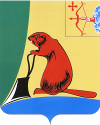 Печатное средство массовой информации органов местного самоуправления Тужинского муниципального районаБюллетень муниципальных нормативных правовых актов№ 28 (307)25 ноября 2021 годапгт ТужаСОДЕРЖАНИЕРаздел I. Постановления и распоряжения главы района и администрации Тужинского района АДМИНИСТРАЦИЯ ТУЖИНСКОГО МУНИЦИПАЛЬНОГО РАЙОНАКИРОВСКОЙ ОБЛАСТИПОСТАНОВЛЕНИЕО внесении изменений в Устав муниципального бюджетного учреждения культуры Тужинская районная межпоселенческая централизованная библиотечная системаВ целях приведения Устава муниципального бюджетного учреждения культуры Тужинская районная межпоселенческая централизованная библиотечная система в соответствие с действующим законодательством Российской Федерации, на основании Порядка создания, реорганизации, изменения типа и ликвидации муниципальных учреждений Тужинского муниципального района Кировской области, а также утверждения уставов муниципальных учреждений Тужинского муниципального района  и внесения в них изменений, утверждённого постановлением администрации Тужинского муниципального района Кировской области от 22.12.2010 № 688, администрация Тужинского муниципального района ПОСТАНОВЛЯЕТ:1. Внести изменения в Устав муниципального бюджетного учреждения культуры Тужинская районная межпоселенческая централизованная библиотечная система (далее – МБУК Тужинская ЦБС) согласно приложению.2. Уполномочить директора МБУК Тужинская ЦБС – Дудину Людмилу Александровну осуществить государственную регистрацию Устава муниципального бюджетного учреждения культуры Тужинская районная межпоселенческая централизованная библиотечная система 
в установленном законодательством порядке.3. Контроль  за выполнением постановления возложить на заведующего МКУ «Отдел культуры, спорта и молодежной политики администрации Тужинского района» Лысанову С.Н.4. Настоящее постановление вступает в силу с момента опубликования в Бюллетене муниципальных нормативных правовых актов органов местного самоуправления Тужинского муниципального района Кировской области.Глава Тужинского муниципального района    Л.В. БледныхПриложениеУТВЕРЖДЕНЫпостановлением администрации Тужинского муниципального района от 16.11.2021 № 333Изменения в УставМуниципального бюджетного учреждения культурыТужинская районная межпоселенческая централизованная библиотечная системаПункт 1.3. Устава МБУК Тужинская  ЦБС  изложить в новой редакции«Место нахождения Учреждения: Юридический адрес: 612200, Кировская область, Тужинский район, пгт Тужа, ул. Свободы, д.7 Фактический адрес: 612200, Кировская область, Тужинский района, пгт Тужа, ул. Свободы, д.6»Учредительным документом Учреждения является настоящий Устав. ___________ГЛАВА ТУЖИНСКОГО МУНИЦИПАЛЬНОГО РАЙОНАКИРОВСКОЙ ОБЛАСТИПОСТАНОВЛЕНИЕО признании утратившими силу некоторых постановлений главы 
Тужинского муниципального района Признать утратившими силу постановления главы Тужинского муниципального района:1.1. От 01.02.2012 № 2 «Об утверждении Положения о порядке включения в стаж муниципальной службы иных периодов работы (службы)».1.2. От 16.03.2012 № 3» О внесении изменений в постановление главы Тужинского муниципального района от 01.02.2012 № 2».1.3. От 28.02.2013 № 3 «О внесении изменений в постановление главы Тужинского муниципального района от 01.02.2012  № 2 «Об утверждении Положения о порядке включения в стаж муниципальной службы иных периодов работы (службы)».1.4. От 05.09.2014 № 6 «О внесении изменений в постановление главы Тужинского муниципального района от 01.02.2012 № 2».1.5. От 14.11.2014 № 8 «О внесении изменений в постановление главы Тужинского района 
от 01.02.2012 года № 2».2. Опубликовать настоящее постановление в Бюллетене муниципальных нормативных правовых актов органов местного самоуправления Тужинского муниципального района Кировской области.Глава Тужинского муниципального района    Л.В. БледныхАДМИНИСТРАЦИЯ ТУЖИНСКОГО МУНИЦИПАЛЬНОГО РАЙОНАКИРОВСКОЙ ОБЛАСТИПОСТАНОВЛЕНИЕО внесении изменений в постановление администрации Тужинского муниципального района от 26.12.2020 № 375В целях приведения в соответствие финансовых нормативов на оказание муниципальных услуг (выполнение работ), по которым должен производиться учет потребности в их предоставлении (выполнении), фактическому исполнению в 2021 году администрация Тужинского муниципального района ПОСТАНОВЛЯЕТ:1. Внести изменения в постановление администрации Тужинского муниципального района 
от 26.12.2020 № 375 «Об утверждении финансовых нормативов на оказание муниципальных услуг (выполнение работ) на 2021 год и на плановый период 2022 – 2023 годов»), утвердив финансовые нормативы на оказание муниципальных услуг (выполнение работ) на 2021 год и на плановый период 2022-2023 годов в новой редакции согласно приложению.2. Настоящее постановление вступает в силу со дня его подписания и распространяется 
на правоотношения, возникшие с 01.01.2021 года.Глава Тужинского муниципального района    Л.В. БледныхПриложениеУТВЕРЖДЕНЫпостановлением администрации Тужинского муниципального района от 19.11.2021 № 334___________АДМИНИСТРАЦИЯ ТУЖИНСКОГО МУНИЦИПАЛЬНОГО РАЙОНАКИРОВСКОЙ ОБЛАСТИПОСТАНОВЛЕНИЕОб утверждении формы протокола опроса, применяемого при осуществлении муниципального земельного контроляВ соответствии с пунктом 2 статьи 71 Федерального закона от 31.07.2020 № 248-ФЗ 
«О государственном контроле (надзоре) и муниципальном контроле в Российской Федерации» администрация Тужинского муниципального района ПОСТАНОВЛЯЕТ:1. Утвердить форму протокола опроса, применяемую при осуществлении муниципального земельного контроля согласно приложению.2. Настоящее решение вступает в силу со дня его официального опубликования в Бюллетене муниципальных нормативных правовых актов органов местного самоуправления Тужинского муниципального района Кировской области.Глава Тужинского муниципального района    Л.В. БледныхПриложение УТВЕРЖДЕНАпостановлением администрации Тужинского муниципального района от 19.11.2021 № 336Форма протокола опроса, применяемого при осуществлении 
муниципального земельного контроляАДМИНИСТРАЦИЯ ТУЖИНСКОГО МУНИЦИПАЛЬНОГО РАЙОНА КИРОВСКОЙ ОБЛАСТИ(наименование органа муниципального земельного контроля)МУНИЦИПАЛЬНЫЙ ЗЕМЕЛЬНЫЙ КОНТРОЛЬ(вид муниципального контроля)Протокол опроса, применяемый при осуществлении муниципального земельного контроля, проводимого в границах Тужинского муниципального района Кировской области___________АДМИНИСТРАЦИЯ ТУЖИНСКОГО МУНИЦИПАЛЬНОГО РАЙОНАКИРОВСКОЙ ОБЛАСТИПОСТАНОВЛЕНИЕО внесении изменения в постановление администрации Тужинского муниципального района 
от 24.12.2020 № 369В связи с кадровыми изменениями администрация Тужинского муниципального района ПОСТАНОВЛЯЕТ:1. Внести в состав межведомственной комиссии по противодействию коррупции в Тужинском муниципальном районе, утвержденный постановлением администрации Тужинского муниципального района 
от 24.12.2020 № 369 «Об утверждении состава межведомственной комиссии по противодействию коррупции в Тужинском муниципальном районе» (далее – комиссия), следующее изменение:  1.1. Включить в состав комиссии:1.2. Исключить из состава комиссии Оносова Е.П.2. Опубликовать настоящее постановление в Бюллетене муниципальных нормативных правовых актов органов местного самоуправления Тужинского муниципального района Кировской области.Глава Тужинского муниципального района    Л.В. БледныхАДМИНИСТРАЦИЯ ТУЖИНСКОГО МУНИЦИПАЛЬНОГО РАЙОНАКИРОВСКОЙ ОБЛАСТИПОСТАНОВЛЕНИЕОб отмене режима повышенной готовности на территории 
Тужинского муниципального районаВ соответствии с Законом Российской Федерации от 14.05.1993 № 4979-1 «О ветеринарии», приказом Министерства сельского хозяйства Российской Федерации от 28.01.2021 № 37 
«Об утверждении ветеринарных правил осуществления профилактических, диагностических, ограничительных и иных мероприятий, установления и отмены карантина и иных ограничений, направленных на предотвращение распространения и ликвидацию очагов африканской чумы свиней», в связи с устранением обстоятельств, послуживших основанием для введения на территории Тужинского муниципального района Кировской области режима повышенной готовности, администрация Тужинского муниципального района Кировской области ПОСТАНОВЛЯЕТ:1. Отменить с 23.11.2021 режим повышенной готовности на территории Тужинского муниципального района Кировской области.2. Контроль за выполнением настоящего постановления оставляю за собой.3. Постановление вступает в силу со дня его подписания.4. Опубликовать постановление на официальном сайте администрации Тужинского муниципального района. Глава Тужинского муниципального района    Л.В. БледныхГЛАВА ТУЖИНСКОГО МУНИЦИПАЛЬНОГО РАЙОНАКИРОВСКОЙ ОБЛАСТИПОСТАНОВЛЕНИЕО проведении публичных слушаний по проекту решения о бюджете Тужинского муниципального района на 2022 год и на плановый период 2023 и 2024 годовВ соответствии с пунктом 2 части 3 статьи 28 Федерального закона от 06.10.2003 № 131-ФЗ «Об общих принципах организации местного самоуправления в Российской Федерации», пунктом 2 части 2 статьи 14 Устава Тужинского муниципального района, Порядком организации и проведения публичных слушаний в Тужинском муниципальном районе, утвержденным решением Тужинской районной Думы от 31.08.2015 № 61/383, ПОСТАНОВЛЯЮ:Провести 02 декабря 2021 в 10 часов 00 минут в зале заседаний администрации Тужинского муниципального района по адресу: пгт Тужа, улица Горького, дом 5, публичные слушания по проекту решения о бюджете Тужинского муниципального района на 2022 год и на плановый период 2023 и 2024 годов.2. Утвердить Порядок учета предложений по проекту решения о бюджете Тужинского муниципального района на 2022 год и на плановый период 2023 и 2024 годов согласно приложению.3.  Опубликовать настоящее постановление вместе с проектом решения о бюджете Тужинского муниципального района на 2022 год и на плановый период 2023 и 2024 годов в Бюллетене муниципальных нормативных правовых актов органов местного самоуправления Тужинского муниципального района Кировской области в установленном порядке и разместить в сети «Интернет» на официальном сайте муниципального образования Тужинский муниципальный район Кировской области.4. Контроль за подготовкой и проведением публичных слушаний возложить на отдел организационно-правовой и кадровой работы администрации Тужинского муниципального района.5. Настоящее постановление вступает в силу со дня его подписания.Глава Тужинского муниципального района    Л.В. БледныхПриложение УТВЕРЖДЕНпостановлением главы Тужинского муниципального района от 23.11.2021 № 9Порядок учета предложений по проекту решения о бюджете Тужинского муниципального района на 2022 год и на плановый период 2023 и 2024 годовНастоящий Порядок учета предложений по проекту решения о бюджете Тужинского муниципального района на 2022 год и на плановый период 2023 и 2024 годов (далее – Порядок) разработан в соответствии с Бюджетным кодексом РФ и Федеральным законом от 06.10.2003 № 131-ФЗ «Об общих принципах организации местного самоуправления в Российской Федерации» 
и устанавливает последовательность учета предложений по проекту решения о бюджете Тужинского муниципального района на 2022 год и на плановый период 2023 и 2024 годов (далее – проект бюджета).2. Предложения по проекту бюджета могут вноситься гражданами (группой граждан), постоянно проживающими на территории района и обладающими активным избирательным правом.3. Граждане (группа граждан) оформляют предложения по проекту бюджета по формам согласно приложениям 1 и 2 к Порядку и направляют их в Тужинскую районную Думу.Депутаты Тужинской районной Думы вносят предложения по проекту бюджета в порядке, предусмотренном регламентом Тужинской районной Думы.Предложения по проекту бюджета принимаются до 02 декабря 2021 года в письменном виде по адресу: пгт Тужа, ул. Горького, 5, кабинет 35, тел. (83340) 2-10-53.Предложения по проекту бюджета, внесенные с нарушением положений и сроков, установленных настоящим Порядком, не рассматриваются.___________Приложение 1 к ПорядкуСведения о гражданине,внесшем предложения по проекту решения о бюджете Тужинского муниципального района на 2022 год и на плановый период 2023 и 2024 годов*если предложение вносится группой граждан, сведения указываются на каждогоДата, подпись гражданина___________Приложение 2 к ПорядкуПредложенияпо проекту решения о бюджете Тужинского муниципального районана 2022 год и на плановый период 2023 и 2024 годовДата, подпись гражданина (граждан)___________АДМИНИСТРАЦИЯ ТУЖИНСКОГО МУНИЦИПАЛЬНОГО РАЙОНАКИРОВСКОЙ ОБЛАСТИПОСТАНОВЛЕНИЕО создании комиссии по приемке выполненных работ по ликвидации свалки твердых бытовых (коммунальных) отходов на территории Тужинского городского поселения Тужинского района Кировской области, расположенной на земельном участке с кадастровым номером 43:33:311601:564, не отвечающей требованиям природоохранного законодательства  В соответствии с Федеральным законом от 06.10.2003 № 131-ФЗ «Об общих принципах организации местного самоуправления в Российской Федерации» администрация Тужинского муниципального района ПОСТАНОВЛЯЕТ:1. Утвердить состав комиссии по приемке выполненных работ по ликвидации свалки твердых  бытовых (коммунальных) отходов на территории Тужинского городского поселения Тужинского района Кировской области, расположенной на земельном участке с кадастровым номером 43:33:311601:564, не отвечающей требованиям природоохранного законодательства согласно приложения.2. Настоящее постановление вступает в законную силу с момента опубликования в Бюллетене муниципальных нормативных правовых актов органов местного самоуправления Тужинского муниципального района Кировской области.Глава Тужинского муниципального района    Л.В. БледныхПриложениеУТВЕРЖДЕНпостановлением администрации Тужинского муниципального района от 23.11.2021 № 344СОСТАВкомиссии по приемке выполненных работ по ликвидации свалки твердых  бытовых (коммунальных) отходов на территории Тужинского городского поселения Тужинского района Кировской области, расположенной на земельном участке с кадастровым номером 43:33:311601:564, не отвечающей требованиям природоохранного законодательства___________АДМИНИСТРАЦИЯ ТУЖИНСКОГО МУНИЦИПАЛЬНОГО РАЙОНАКИРОВСКОЙ ОБЛАСТИПОСТАНОВЛЕНИЕО внесении изменений в постановление администрации Тужинского муниципального района 
от 09.10.2017 № 388В соответствии с решением Тужинской районной Думы от 15.11.2021 № 3/ 18 «О внесении изменений в решение Тужинской районной Думы от 21.12.2020 № 53/385» и постановлением администрации Тужинского муниципального района от 19.02.2015 № 89 «О разработке, реализации 
и оценке  эффективности  реализации муниципальных программ Тужинского муниципального района», администрация Тужинского муниципального района  ПОСТАНОВЛЯЕТ:1.Внести изменения в  постановление администрации Тужинского муниципального района 
от 09.10.2017  № 388  «Об утверждении муниципальной программы Тужинского муниципального района «Развитие  агропромышленного комплекса» на 2020 - 2025 годы» (далее - муниципальная программа), утвердив  изменения в муниципальной программе согласно приложению.2. Настоящее постановление вступает в силу с момента официального опубликования 
в Бюллетене муниципальных нормативных правовых актов органов местного самоуправления Тужинского района Кировской области.Глава Тужинского муниципального района    Л.В. БледныхПриложение УТВЕРЖДЕНЫпостановлением администрации Тужинского муниципального района от 24.11.2021 № 345ИЗМЕНЕНИЯв муниципальной программе Тужинского муниципального района«Развитие агропромышленного комплекса» на 2020-2025 годы1.В паспорте муниципальной программы:Раздел «Объемы финансового обеспечения муниципальной программы» изложить в следующей редакции:2. В разделе 5 муниципальной программы  «Ресурсное обеспечение муниципальной программы» абзац 1 изложить в следующей редакции: «Общий объем  финансирования Муниципальной программы составит – 142480,24 тыс. рублей, в том   числе  средства федерального бюджета –  73294,49  тыс. рублей, средства областного бюджета – 36059,35 тыс. рублей, средства местных бюджетов  - 26,4 тыс. рублей, внебюджетные источники финансирования  - 33100 тыс.рублей (по соглашению)».3. Приложение № 4 к Муниципальной программе «Ресурсное обеспечение реализации муниципальной  программы  за счет всех источников финансирования»  изложить в новой  редакции согласно приложению к изменениям.___________                                                                                                                                                                                                       Приложение к изменениям                                                                                                                                                          Приложение № 4 к Программе                  Ресурсное обеспечение реализации муниципальной программы за счет всех источников финансирования___________АДМИНИСТРАЦИЯ ТУЖИНСКОГО МУНИЦИПАЛЬНОГО РАЙОНАКИРОВСКОЙ ОБЛАСТИПОСТАНОВЛЕНИЕО внесении изменений в постановление администрации Тужинского муниципального района 
от 09.10.2017 № 384В соответствии с решением Тужинской районной Думы от 15.11.2021 № 3/18 «О внесении изменений в решение Тужинской районной Думы от 21.12.2020 № 53/385», постановлением администрации Тужинского муниципального района от 19.02.2015 № 89 «О разработке, реализации 
и оценке эффективности реализации муниципальных программ Тужинского муниципального района» администрация Тужинского муниципального района ПОСТАНОВЛЯЕТ:1. Внести изменения в постановление администрации Тужинского муниципального района 
от 09.10.2017 № 384 «Об утверждении муниципальной программы Тужинского муниципального района «Развитие местного самоуправления» на 2020 – 2025 годы» (далее - постановление, муниципальная программа соответственно), утвердив изменения в муниципальной программе согласно приложению.2. Настоящее постановление вступает в силу с момента опубликования в Бюллетене муниципальных нормативных правовых актов органов местного самоуправления Тужинского муниципального района Кировской области. Глава Тужинского муниципального района    Л.В. БледныхПриложение УТВЕРЖДЕНЫпостановлением администрации Тужинского муниципального района от 24.11.2021 № 346ИЗМЕНЕНИЯв муниципальной программе Тужинского муниципального района «Развитие местного самоуправления» на 2020 – 2025 годыВ паспорте муниципальной программы раздел «Объем финансового обеспечения муниципальной программы» изложить в новой редакции следующего содержания:2. Приложение № 3 к муниципальной программе «Расходы на реализацию муниципальной программы за счет средств районного бюджета» изложить в новой редакции согласно приложению 
№ 1;3. Приложение № 4 к муниципальной программе «Ресурсное обеспечение реализации муниципальной программы за счет всех источников финансирования» изложить в новой редакции согласно приложению № 2.Приложение № 1 к изменениямПриложение № 3к муниципальной программеРасходы на реализацию муниципальной программыза счет средств районного бюджета___________Приложение № 2 к изменениямПриложение № 4к муниципальной программеРесурсное обеспечение реализации муниципальной программыза счет всех источников финансирования___________АДМИНИСТРАЦИЯ ТУЖИНСКОГО МУНИЦИПАЛЬНОГО РАЙОНАКИРОВСКОЙ ОБЛАСТИПОСТАНОВЛЕНИЕО внесении изменений в постановление администрацииТужинского муниципального района от 09.10.2017 №386В соответствии с решением Тужинской районной Думы от 15.11.2021 № 3/18«О внесении изменений в решение Тужинской районной Думы от 21.12.2020 № 53/385»,постановлением администрации Тужинского муниципального района от 19.02.2015 №89 «О разработке, реализации и оценке эффективности реализации муниципальных программ Тужинского муниципального района» администрация Тужинского муниципального района ПОСТАНОВЛЯЕТ:1. Внести изменения в постановление администрации Тужинского муниципального района 
от 09.10.2017 № 386 «Об утверждении муниципальной программы Тужинского муниципального района «Обеспечение безопасности и жизнедеятельности населения» на 2020-2025 годы»»(далее – муниципальная программа), утвердив изменения в муниципальную программу согласно приложению.2. Контроль за выполнением постановления возложить на заместителя главы администрации Тужинского муниципального района по социальным вопросам – начальника управления образования Марьину Н.А.3. Настоящее постановление вступает в силу с момента опубликования в Бюллетене муниципальных нормативных правовых актов органов местного самоуправления Тужинского муниципального района Кировской области.Глава Тужинского муниципального района    Л.В. БледныхПриложение УТВЕРЖДЕНЫпостановлением администрации Тужинского муниципального района от 24.11.2021 № 347ИЗМЕНЕНИЯв муниципальную программу«Обеспечение безопасности и жизнедеятельности населения» на 2020-2025 годыСтроку паспорта муниципальной программы «Объём финансового обеспечения муниципальной программы»изложить в следующей редакции:Раздел 5 муниципальной программы «Ресурсное обеспечение Муниципальной программы» изложить в новой редакции следующего содержания:«5. Ресурсное обеспечение муниципальной программы	Финансовое обеспечение реализации муниципальной программы осуществляется за счет средств бюджета Российской Федерации, бюджета Кировской области, бюджета муниципального района и иных внебюджетных источников.	Объёмы финансового обеспечения уточняются при формировании бюджета муниципального образования на очередной финансовый год и плановый период.Общий объём финансирования муниципальной программы в 2020-2025 годах составляет6687,3тыс. рублей, в том числе за счет средств:федерального бюджета - 0;областного бюджета -1858,2тыс. рублей;бюджета муниципального образования–4829,1тыс. рублей;внебюджетных источников -0.Финансовое обеспечение муниципальной программы за счет средств федерального 
и областного бюджетов осуществляется в форме предоставления субсидий муниципальному образованию на софинансирование объектов капительного строительства и на иные цели 
в соответствии с порядком, предусмотренным действующим законодательством, в рамках соответствующей государственной программы Российской Федерации и Кировской области.Участие внебюджетных источников в муниципальной программе осуществляется в форме предоставления материальных или финансовых средств юридическими и физическими лицами для реализации соответствующих мероприятий.Перечень мероприятий с указанием финансовых ресурсов и сроков, необходимых для их реализации, представлен в приложении № 2 к муниципальной программе».3. Расходы на реализацию муниципальной программы за счёт средств районного бюджета (приложение №2 к муниципальной программе) изложить в новой редакции согласно Приложению №1 к изменениям.4. Прогнозную (справочную) оценку ресурсного обеспечения реализации муниципальной программы за счёт всех источников финансирования (приложение №3 к муниципальной программе) изложить в новой редакции согласно Приложению №2 к изменениям.Приложение № 1 к изменениямПриложение № 2к муниципальной программеРАСХОДЫна реализацию муниципальной программы за счет бюджета района___________Приложение № 2 к изменениямПриложение № 3к муниципальной программеРесурсное обеспечение реализации муниципальнойпрограммы за счет всех источников финансирования___________АДМИНИСТРАЦИЯ ТУЖИНСКОГО МУНИЦИПАЛЬНОГО РАЙОНАКИРОВСКОЙ ОБЛАСТИПОСТАНОВЛЕНИЕО внесении изменений в постановление администрации Тужинского муниципального района 
от 09.10.2017 № 387 В соответствии с решением Тужинской районной Думы от 15.11.2021 № 3/18 «О внесении изменений в решение Тужинской районной Думы от 21.12.2020 №53/385», постановлением администрации Тужинского муниципального района от 19.02.2015 № 89 «О разработке, реализации и оценке эффективности реализации муниципальных программ Тужинского муниципального района» администрация Тужинского муниципального района ПОСТАНОВЛЯЕТ:1. Внести изменения в постановление администрации Тужинского муниципального района от 09.10.2017 № 387 «Об утверждении муниципальной программы Тужинского муниципального района «Управление муниципальными финансами и регулирование межбюджетных отношений» на 2020 – 2025 годы» (далее – муниципальная программа), утвердив изменения в муниципальной программе согласно приложению. 2. Опубликовать постановление в Бюллетене муниципальных нормативных правовых актов органов местного самоуправления Тужинского муниципального района Кировской области.Глава Тужинского муниципального района    Л.В. БледныхПриложение УТВЕРЖДЕНЫпостановлением администрации Тужинского муниципального района от 24.11.2021 № 348ИЗМЕНЕНИЯв муниципальной программе Тужинского муниципального района «Управление муниципальными финансами и регулирование межбюджетных отношений»  на 2020 – 2025 годы1. В паспорте муниципальной программы  раздел «Объемы финансового обеспечения муниципальной программы» изложить в новой редакции следующего содержания:2. Абзац второй раздела 5 «Ресурсное обеспечение Муниципальной программы» изложить в новой редакции следующего содержания:«Общий объем финансовых ресурсов, необходимых для реализации Муниципальной программы, в 2020 – 2025 годах составит 58 727,0 тыс. рублей, в том числе средства федерального бюджета –759,2 тыс. рублей, средства областного бюджета – 13 884,8 тыс. рублей, средства местного бюджета – 44 842,2 тыс. рублей».3. Приложение № 4 к муниципальной программе «Ресурсное обеспечение реализации муниципальной программы за счет всех источников финансирования» изложить в следующей редакции:«Приложение № 4к муниципальной программеРЕСУРСНОЕ ОБЕСПЕЧЕНИЕ РЕАЛИЗАЦИИ МУНИЦИПАЛЬНОЙ ПРОГРАММЫ ЗА СЧЕТ ВСЕХ ИСТОЧНИКОВ ФИНАНСИРОВАНИЯ__________»АДМИНИСТРАЦИЯ ТУЖИНСКОГО МУНИЦИПАЛЬНОГО РАЙОНАКИРОВСКОЙ ОБЛАСТИПОСТАНОВЛЕНИЕОб утверждении сметы  на выполнение работ 
по содержанию автомобильных дорог общего пользования местного значения вне границ населенных пунктов и искусственных сооружений 
на них муниципального образования Тужинский муниципальный район на 2022 годВ соответствии с Федеральным законом от 06.10.2003 № 131-ФЗ «Об общих принципах организации местного самоуправления в Российской Федерации», постановлением Правительства Российской Федерации от 16.02.2008 № 87 «О составе разделов проектной документации
и требованиях к их содержанию» и на основании статьи 32 Устава Тужинского муниципального района, администрация Тужинского муниципального района  ПОСТАНОВЛЯЕТ:1. Утвердить смету стоимостью19 596 002 (девятнадцать миллионов пятьсот девяносто шесть тысяч два) рубля 00 копеек на выполнение работ по содержанию автомобильных дорог общего пользования местного значения вне границ населенных пунктов и искусственных сооружений на них муниципального образования Тужинский муниципальный район на 2022 год согласно приложению.2. Контроль за выполнением постановления возложить на первого заместителя главы администрации Тужинского муниципального района по жизнеобеспечению  Зубареву О.Н.3. Настоящее постановление вступает в законную силу с момента опубликования в Бюллетене муниципальных нормативных правовых актов органов местного самоуправления Тужинского муниципального района Кировской области.Глава Тужинского муниципального района    Л.В. БледныПриложение № 1УТВЕРЖДЕНАпостановлением администрации Тужинского муниципального района от 24.11.2021 № 349СМЕТАСодержание автомобильных дорог общего пользования местного значения вне границ населенных пунктов и искусственных сооружений на них муниципального образования Тужинский муниципальный район на 2022 год(наименование работ и затрат, наименование объекта)Основание: техническое заданиеСметная стоимость строительных работ 	19596,002 тыс. руб. Средства на оплату труда 		1706,261 тыс. руб. Сметная трудоемкость 			4374,89 чел.час Составлена в текущих ценах октября 2021 с прогнозом на 2022г.Составил: 	Ногина Н.ЮПрверил: 	. ЗубареваО.Н.Учредитель: Тужинская районная Дума (решение Тужинской районной Думы № 20/145 от 01 октября 2012 года об учреждении своего печатного средства массовой информации - Информационного бюллетеня органов местного самоуправления муниципального образования Тужинский муниципальный район Кировской 
области, где будут официально публиковаться нормативные правовые акты, принимаемые органами местного самоуправления района, подлежащие обязательному опубликованию в соответствии с Уставом Тужинского района) Официальное издание. Органы местного самоуправления Тужинского районаКировской области: Кировская область, пгт Тужа, ул. Горького, 5.Подписано в печать: 25 ноября 2021 года, Тираж: 10 экземпляров, в каждом  59 страниц.Ответственный за выпуск издания: ведущий специалист отдела организационно-правовой и кадровой работы Чеснокова Н.Р.№ п/пНаименование постановления, распоряженияРеквизиты документаСтраница1О внесении изменений в Устав муниципального бюджетного учреждения культуры Тужинская районная межпоселенческая централизованная библиотечная системаот 16.11.2021№ 33332О признании утратившими силу некоторых постановлений главы Тужинского муниципального района от 19.11.2021№ 8 43О внесении изменений в постановление администрации Тужинского муниципального района от 26.12.2020 № 375от 19.11.2021№ 3344-54Об утверждении формы протокола опроса, применяемого при осуществлении муниципального земельного контроляот 19.11.2021№ 3366-75О внесении изменения в постановление администрации Тужинского муниципального района от 24.12.2020 № 369от 22.11.2021№ 33886Об отмене режима повышенной готовности на территории Тужинского муниципального районаот 22.11.2021№ 3398-97О проведении публичных слушаний по проекту решения о бюджете Тужинского муниципального района на 2022 год и на плановый период 2023 и 2024 годовот 23.11.2021№ 99-108О создании комиссии по приемке выполненных работ по ликвидации свалки твердых  бытовых (коммунальных) отходов на территории Тужинского городского поселения Тужинского района Кировской области, расположенной на земельном участке с кадастровым номером 43:33:311601:564, не отвечающей требованиям природоохранного законодательства  от 23.11.2021№ 34411-129О внесении изменений  в постановление администрации Тужинского муниципального района от 09.10.2017 № 388от 24.11.2021№ 34512-1910О внесении изменений в постановление администрации Тужинского муниципального района от 09.10.2017 № 384от 24.11.2021№ 34620-2411О внесении изменений в постановление администрации Тужинского муниципального района от 09.10.2017 №386от 24.11.2021№ 34725-3412О внесении изменений в постановление администрации Тужинского муниципального района от 09.10.2017 № 387 от 24.11.2021№ 34835-3813Об утверждении сметы  на выполнение работ по содержанию автомобильных дорог общего пользования местного значения вне границ населенных пунктов и искусственных сооружений на них муниципального образования Тужинский муниципальный район на 2022 годот 24.11.2021№ 34938-5816.11.2021№333пгт Тужапгт Тужапгт Тужапгт Тужа19.11.2021№8пгт Тужапгт Тужапгт Тужапгт Тужа19.11.2021№334пгт Тужапгт Тужапгт Тужапгт ТужаФИНАНСОВЫЕ НОРМАТИВЫФИНАНСОВЫЕ НОРМАТИВЫФИНАНСОВЫЕ НОРМАТИВЫФИНАНСОВЫЕ НОРМАТИВЫна оказание муниципальных услуг (выполнение работ) на 2021 год и на плановый период 2022 - 2023 годовна оказание муниципальных услуг (выполнение работ) на 2021 год и на плановый период 2022 - 2023 годовна оказание муниципальных услуг (выполнение работ) на 2021 год и на плановый период 2022 - 2023 годовна оказание муниципальных услуг (выполнение работ) на 2021 год и на плановый период 2022 - 2023 годовна оказание муниципальных услуг (выполнение работ) на 2021 год и на плановый период 2022 - 2023 годов№ п/пНаименование муниципальной услуги (работы)2021г.плановый периодплановый период№ п/пНаименование муниципальной услуги (работы)2021г.плановый периодплановый период№ п/пНаименование муниципальной услуги (работы)2021г.2022г.2023г.1Услуги по реализации дополнительных предпрофессиональных программ в области искусств72 647,1267 081,6367 081,6322.1 Услуга по библиотечному, библиографическому и информационному обслуживанию пользователей библиотеки (количество посещений библиотеки, человек)72,7539,9842,6222.1 Услуга по библиотечному, библиографическому и информационному обслуживанию пользователей библиотеки (количество посещений библиотеки, человек)72,7539,9842,6222.1 Услуга по библиотечному, библиографическому и информационному обслуживанию пользователей библиотеки (количество посещений библиотеки, человек)72,7539,9842,6222.2 Услуга по библиотечному, библиографическому и информационному обслуживанию пользователей библиотеки (количество посещений, единиц)39,1322,3223,803Услуга по публичному показу музейных предметов, музейных коллекций108,91104,01104,214Услуга по созданию экспозиций (выставок) музеев, организация выездных выставок13 933,9313 310,1913 336,395Работа по библиографической обработке документов и созданию каталогов1 010,16550,52586,856Работа по формированию, учету, изучению, обеспечению, физическому сохранению и безопасности музейных предметов, музейных коллекций223,71210,39208,527Работа по организации деятельности клубных формирований и формирований самодеятельного народного творчества125 627,4589 895,0082 830,0019.11.2021№336пгт Тужапгт Тужапгт Тужапгт Тужа№ _____                                                                         «___» ___________ 20__ г.№ _____                                                                         «___» ___________ 20__ г.№ _____                                                                         «___» ___________ 20__ г.№ _____                                                                         «___» ___________ 20__ г.1. Опрос проведен:1. Опрос проведен:1. Опрос проведен:1. Опрос проведен:1. Опрос проведен:1) ________________________________________________________________(указываются фамилии, имена, отчества (при наличии), должности должностного лица (должностных лиц, в том числе руководителя группы должностных лиц), уполномоченного (уполномоченных) на проведение контрольного мероприятия и которое провело опрос)1) ________________________________________________________________(указываются фамилии, имена, отчества (при наличии), должности должностного лица (должностных лиц, в том числе руководителя группы должностных лиц), уполномоченного (уполномоченных) на проведение контрольного мероприятия и которое провело опрос)1) ________________________________________________________________(указываются фамилии, имена, отчества (при наличии), должности должностного лица (должностных лиц, в том числе руководителя группы должностных лиц), уполномоченного (уполномоченных) на проведение контрольного мероприятия и которое провело опрос)1) ________________________________________________________________(указываются фамилии, имена, отчества (при наличии), должности должностного лица (должностных лиц, в том числе руководителя группы должностных лиц), уполномоченного (уполномоченных) на проведение контрольного мероприятия и которое провело опрос)1) ________________________________________________________________(указываются фамилии, имена, отчества (при наличии), должности должностного лица (должностных лиц, в том числе руководителя группы должностных лиц), уполномоченного (уполномоченных) на проведение контрольного мероприятия и которое провело опрос)2. Опрос проведен в отношении:1) ________________________________________________________________2) ________________________________________________________________2. Опрос проведен в отношении:1) ________________________________________________________________2) ________________________________________________________________2. Опрос проведен в отношении:1) ________________________________________________________________2) ________________________________________________________________2. Опрос проведен в отношении:1) ________________________________________________________________2) ________________________________________________________________2. Опрос проведен в отношении:1) ________________________________________________________________2) ________________________________________________________________(указываются фамилия, имя, отчество (при наличии) опрошенного гражданина)(указываются фамилия, имя, отчество (при наличии) опрошенного гражданина)(указываются фамилия, имя, отчество (при наличии) опрошенного гражданина)(указываются фамилия, имя, отчество (при наличии) опрошенного гражданина)(указываются фамилия, имя, отчество (при наличии) опрошенного гражданина)4. В ходе опроса была получена следующая информация:___________________________________________________________________________________________________________________________________________________________________________________________________________________________________________________________________________________________________________________________________________________________________________________________________________________________________________________________________________________________________________________________________________________________________________________________________________________________(указывается полученная устная информация, имеющая значение для проведения оценки
 соблюдения контролируемым лицом обязательных требований)4. В ходе опроса была получена следующая информация:___________________________________________________________________________________________________________________________________________________________________________________________________________________________________________________________________________________________________________________________________________________________________________________________________________________________________________________________________________________________________________________________________________________________________________________________________________________________(указывается полученная устная информация, имеющая значение для проведения оценки
 соблюдения контролируемым лицом обязательных требований)4. В ходе опроса была получена следующая информация:___________________________________________________________________________________________________________________________________________________________________________________________________________________________________________________________________________________________________________________________________________________________________________________________________________________________________________________________________________________________________________________________________________________________________________________________________________________________(указывается полученная устная информация, имеющая значение для проведения оценки
 соблюдения контролируемым лицом обязательных требований)4. В ходе опроса была получена следующая информация:___________________________________________________________________________________________________________________________________________________________________________________________________________________________________________________________________________________________________________________________________________________________________________________________________________________________________________________________________________________________________________________________________________________________________________________________________________________________(указывается полученная устная информация, имеющая значение для проведения оценки
 соблюдения контролируемым лицом обязательных требований)4. В ходе опроса была получена следующая информация:___________________________________________________________________________________________________________________________________________________________________________________________________________________________________________________________________________________________________________________________________________________________________________________________________________________________________________________________________________________________________________________________________________________________________________________________________________________________(указывается полученная устная информация, имеющая значение для проведения оценки
 соблюдения контролируемым лицом обязательных требований)(должность, фамилия, инициалы опрошенного лица)             (подпись)(должность, фамилия, инициалы специалиста (руководителя группы специалистов), уполномоченного осуществлять контрольное мероприятие)             (подпись)Отметка об ознакомлении или об отказе в ознакомлении контролируемых лиц или их представителей с протоколом опроса (дата и время ознакомления)*Отметка об ознакомлении или об отказе в ознакомлении контролируемых лиц или их представителей с протоколом опроса (дата и время ознакомления)*Отметка об ознакомлении или об отказе в ознакомлении контролируемых лиц или их представителей с протоколом опроса (дата и время ознакомления)*Отметка о направлении протокола опроса в электронном виде (адрес электронной почты), в том числе через личный кабинет на специализированном электронном портале*Отметка о направлении протокола опроса в электронном виде (адрес электронной почты), в том числе через личный кабинет на специализированном электронном портале*Отметка о направлении протокола опроса в электронном виде (адрес электронной почты), в том числе через личный кабинет на специализированном электронном портале*22.11.2021№338пгт Тужапгт Тужапгт Тужапгт ТужаТРУШКОВА
Людмила Александровна- пенсионер, член постоянной депутатской комиссии 
по законодательству, местному самоуправлению, мандатам, регламенту и депутатской этике Тужинской районной Думы (по согласованию)22.11.2021№339пгт Тужапгт Тужапгт Тужапгт Тужа23.11.2021№9пгт Тужапгт Тужапгт Тужапгт ТужаФамилия, имя, отчество гражданина, внесшего предложенияДомашний адрес, телефонДанные о документе, удостоверяющем личностьМесто работы (учёбы)№п/пПункт,подпунктТекст проекта решенияТекст поправкиТекст проекта решенияс учётом поправки Кемвнесенапоправка23.11.2021№344пгт Тужапгт Тужапгт Тужапгт ТужаБЛЕДНЫХЛеонид Васильевич- главаТужинского муниципального района, председатель комиссииНОГИНАНаталья Юрьевна- заведующий отделом жизнеобеспечения администрации Тужинского муниципального района, заместитель председателя комиссииМУРСАТОВАНаталия Сергеевна- главный специалист по ЖКХ, энергетике и экологии администрации Тужинского муниципального района, секретарь комиссииЧлены комиссии: ГРЕХНЕВМихаил Евгеньевич- младший советник юстиции -прокурор Тужинского района (по согласованию)ЛАРИОНОВАлександр Геннадьевич- главный специалист отдела охраны окружающей природной среды и экологической безопасности Кировской области по Арбажскому району(по согласованию)СЕНТЕМОВСергей Иванович- глава администрации Тужинского городского поселения (по согласованию)ФЕДОРЧУКЯрослав Сергеевич- ведущий специалист КИО АО «Куприт»(по согласованию)24.11.2021№345пгт Тужапгт Тужапгт Тужапгт ТужаОбъемы финансового обеспечения муниципальной программыОбщий объем финансирования – 142480,24  тыс. рублей,в том числе:средства федерального бюджета -  73294,49  тыс. рублейсредства областного бюджета  – 36059,35  тыс. рублейсредства местных бюджетов  (по соглашению) – 26,4 тыс. рублейвнебюджетные источники финансирования - 33100 тыс. рублей (по соглашению)№ п/пСтатусНаименование муниципальной программы,  отдельного мероприятия Источник финансирования  Расходы, тыс. рублей  Расходы, тыс. рублей  Расходы, тыс. рублей  Расходы, тыс. рублей  Расходы, тыс. рублей  Расходы, тыс. рублей  Расходы, тыс. рублей№ п/пСтатусНаименование муниципальной программы,  отдельного мероприятия Источник финансирования2020 год2021год2022 год2023 год2024 год  2025годИтого123 4567891011Муниципальная программа «Развитие агропромышленного комплекса» на 2020-2025 годы всего 1864119918,9421739,723145,62404034995142480,24Муниципальная программа «Развитие агропромышленного комплекса» на 2020-2025 годы федеральный бюджет10588,510925,4911651,5120591224015830 73294,49Муниципальная программа «Развитие агропромышленного комплекса» на 2020-2025 годы областной бюджет  4452,5 4793,45 52825680,46293 9558 36059,35Муниципальная программа «Развитие агропромышленного комплекса» на 2020-2025 годы местный бюджет      0    06,26,27,07,0      26,4Муниципальная программа «Развитие агропромышленного комплекса» на 2020-2025 годы внебюджетные источники 3600,04200,04800,05400,05500,09600,0  33100,01Отдельное мероприятиеРазвитие подотрасли растениеводства, переработки и реализации продукции растениеводствавсего 1028810309,9410990,711301,6112601179065940,241Отдельное мероприятиеРазвитие подотрасли растениеводства, переработки и реализации продукции растениеводствафедеральный бюджет 7968,5 7945,49 8411,5 8609 8540 892050394,491Отдельное мероприятиеРазвитие подотрасли растениеводства, переработки и реализации продукции растениеводстваобластной бюджет 1219,5 1164,45 1279,2 1292,61220 12707445,751Отдельное мероприятиеРазвитие подотрасли растениеводства, переработки и реализации продукции растениеводствавнебюджетные источники  1100  1200130014001500160081001.1Развитие элитного семеноводства (проведение сортосмены и (или) сортообновления) всего10001030108011101130116065101.1Развитие элитного семеноводства (проведение сортосмены и (или) сортообновления) федеральный бюджет70072075077078080045201.1Развитие элитного семеноводства (проведение сортосмены и (или) сортообновления) областной бюджет30031033034035036019901.1Развитие элитного семеноводства (проведение сортосмены и (или) сортообновления) внебюджетные источники1.2Поддержка экономически значимых региональных программ в области растениеводствавсего12001300140015001600170087001.2Поддержка экономически значимых региональных программ в области растениеводствафедеральный бюджет10001100120013001400150075001.2Поддержка экономически значимых региональных программ в области растениеводстваобластной бюджет20020020020020020012001.3Проведение культур технической и противоэрозионной мелиорации земель сельскохозяйственного назначения   всего11001200130014001500160081001.3Проведение культур технической и противоэрозионной мелиорации земель сельскохозяйственного назначения   областной бюджет00000001.3Проведение культур технической и противоэрозионной мелиорации земель сельскохозяйственного назначения   внебюджнтные источники11001200130014001500160081001.4Повышение доступности кредитов и займов для сельскохозяйственных товаропроизводителей, организаций АПК и организаций потребительской кооперации в отрасли растениеводства, переработки ее продукции,  развития инфраструктуры и  логистического  обеспечения  рынков продукции растениеводствавсего  688,0224,94500,7426,6001840,241.4Повышение доступности кредитов и займов для сельскохозяйственных товаропроизводителей, организаций АПК и организаций потребительской кооперации в отрасли растениеводства, переработки ее продукции,  развития инфраструктуры и  логистического  обеспечения  рынков продукции растениеводствафедеральный бюджет+софинансирование (R)  543,5180,49381,5324001429,491.4Повышение доступности кредитов и займов для сельскохозяйственных товаропроизводителей, организаций АПК и организаций потребительской кооперации в отрасли растениеводства, переработки ее продукции,  развития инфраструктуры и  логистического  обеспечения  рынков продукции растениеводстваобластной бюджет  (N)  144,5  44,45119,2102,600410,751.5Снижение рисков в растениеводствеВозмещение части затрат сельскохозяйственных товаропроизводителей на уплату страховой премии, начисленной по договору сельскохозяйственного страхования в области растениеводства всего500700 8009001000120051001.5Снижение рисков в растениеводствеВозмещение части затрат сельскохозяйственных товаропроизводителей на уплату страховой премии, начисленной по договору сельскохозяйственного страхования в области растениеводства федеральный бюджет425595 680765850102043351.5Снижение рисков в растениеводствеВозмещение части затрат сельскохозяйственных товаропроизводителей на уплату страховой премии, начисленной по договору сельскохозяйственного страхования в области растениеводства областной бюджет751051201351501807651.5Снижение рисков в растениеводствеВозмещение части затрат сельскохозяйственных товаропроизводителей на уплату страховой премии, начисленной по договору сельскохозяйственного страхования в области растениеводства внебюджетные источники1.6Поддержка сельскохозяйственных товаропроизводителей в области растениеводства  несвязанная поддержка на 1 гектар посевных площадейвсего580058555910596560306130356901.6Поддержка сельскохозяйственных товаропроизводителей в области растениеводства  несвязанная поддержка на 1 гектар посевных площадейфедеральный бюджет530053505400545055105600326101.6Поддержка сельскохозяйственных товаропроизводителей в области растениеводства  несвязанная поддержка на 1 гектар посевных площадейобластной бюджет50050551051552053030802Отдельное мероприятиеРазвитие подотрасли животноводства, переработки и реализации продукции животноводствавсего301535453870410043104540233802Отдельное мероприятиеРазвитие подотрасли животноводства, переработки и реализации продукции животноводствафедеральный бюджет242027302940310032503410178502Отдельное мероприятиеРазвитие подотрасли животноводства, переработки и реализации продукции животноводстваобластной бюджет 595815     93010001060   113055302Отдельное мероприятиеРазвитие подотрасли животноводства, переработки и реализации продукции животноводствавнебюджетные источники00000	0	0	02.1Дальнейшее развитие отраслей животноводства, укрепление племенной базы, повышение на этой основе генетического потенциала всех видов сельскохозяйственных животных и расширение возможностей приобретения племенного материала всего6001000	1200130014001500    70002.1Дальнейшее развитие отраслей животноводства, укрепление племенной базы, повышение на этой основе генетического потенциала всех видов сельскохозяйственных животных и расширение возможностей приобретения племенного материала федеральный бюджет300500600 650700750    35002.1Дальнейшее развитие отраслей животноводства, укрепление племенной базы, повышение на этой основе генетического потенциала всех видов сельскохозяйственных животных и расширение возможностей приобретения племенного материала областной бюджет300  500600650700750     35002.1Дальнейшее развитие отраслей животноводства, укрепление племенной базы, повышение на этой основе генетического потенциала всех видов сельскохозяйственных животных и расширение возможностей приобретения племенного материала внебюджетные источники2.2Поддержка собственного производства молока  всего217522852390250026102720146802.2Поддержка собственного производства молока  федеральный бюджет200021002200230024002500135002.2Поддержка собственного производства молока  областной бюджет17518519020021022011802.3Предотвращение потерь и снижения качества продукции, вызванных болезнями животныхвсего24026028030030032017002.3Предотвращение потерь и снижения качества продукции, вызванных болезнями животныхфедеральный бюджет1201301401501501608502.3Предотвращение потерь и снижения качества продукции, вызванных болезнями животныхобластной бюджет1201301401501501608502.3Предотвращение потерь и снижения качества продукции, вызванных болезнями животныхвнебюджетные источники3.Отдельное мероприятиеСоздание предпосылок развития малых форм хозяйствованиявсего32540047555070010775132253.Отдельное мероприятиеСоздание предпосылок развития малых форм хозяйствованияфедеральный бюджет200250300350450350050503.Отдельное мероприятиеСоздание предпосылок развития малых форм хозяйствованияобластной бюджет125150175200250327541753.Отдельное мероприятиеСоздание предпосылок развития малых форм хозяйствованиявнебюджетные источники000004000,04000,03.1Развитие семейных животноводческих ферм  на базе К(Ф)Хвсего0000010000100003.1Развитие семейных животноводческих ферм  на базе К(Ф)Хфедеральный бюджет00000300030003.1Развитие семейных животноводческих ферм  на базе К(Ф)Хобластной бюджет00000300030003.1Развитие семейных животноводческих ферм  на базе К(Ф)Хвнебюджетные источники00000400040003.2Организация и проведение ежегодных областных конкурсов на присвоение званий «Лучшее личное подсобное хозяйство», «Лучший муниципальный район по развитию малых форм хозяйствования в агропромышленном комплексе области». «Лучшее поселение по развитию малых форм хозяйствования в агропромышленном комплексе области»всего2525252525251503.2Организация и проведение ежегодных областных конкурсов на присвоение званий «Лучшее личное подсобное хозяйство», «Лучший муниципальный район по развитию малых форм хозяйствования в агропромышленном комплексе области». «Лучшее поселение по развитию малых форм хозяйствования в агропромышленном комплексе области»областной бюджет2525252525251503.3Образование (в том числе уточнение границ) земельных участков из земель сельскохозяйственного назначения, включая государственную регистрацию прав собственности К(Ф)Х, в том числе индивидуальных предпринимателей, на образованные земельные участки   всего300	375	37545052567575030753.3Образование (в том числе уточнение границ) земельных участков из земель сельскохозяйственного назначения, включая государственную регистрацию прав собственности К(Ф)Х, в том числе индивидуальных предпринимателей, на образованные земельные участки   федеральный бюджет200    250	25030035045050020503.3Образование (в том числе уточнение границ) земельных участков из земель сельскохозяйственного назначения, включая государственную регистрацию прав собственности К(Ф)Х, в том числе индивидуальных предпринимателей, на образованные земельные участки   областной бюджет10012515017522525010254.Отдельное мероприятиеТехническая и технологическая модернизация, инновационное развитиевсего400046005200580059006000315004.Отдельное мероприятиеТехническая и технологическая модернизация, инновационное развитиеобластной бюджет150016001700180019002000105004.Отдельное мероприятиеТехническая и технологическая модернизация, инновационное развитиевнебюджетные источники250030003500400040004000210004.1Содействие сельскохозяйственным товаропроизводителям в обновлении машино-тракторного парка, а также в приобретении оборудования убойных пунктоввсего150016001700180019002000105004.1Содействие сельскохозяйственным товаропроизводителям в обновлении машино-тракторного парка, а также в приобретении оборудования убойных пунктовобластной бюджет150016001700180019002000105004.1Содействие сельскохозяйственным товаропроизводителям в обновлении машино-тракторного парка, а также в приобретении оборудования убойных пунктоввнебюджетные источники4.2Развитие системы лизинговых и аналогичных им операцийвсего250030003500400040004000210004.2Развитие системы лизинговых и аналогичных им операцийвнебюджетные источники250030003500400040004000210005.Отдельное мероприятиеОбеспечение реализации Программывсего100130 1401501601808605.Отдельное мероприятиеОбеспечение реализации Программыфедеральный бюджет5.Отдельное мероприятиеОбеспечение реализации Программыобластной бюджет100130 1401501601808605.Отдельное мероприятиеОбеспечение реализации Программыместный бюджет**5.1Повышение кадрового потенциала АПК области, формирование кадрового состава, обладающего инновационным подходом к делу, способного обеспечить эффективное функционирование отрасли в современных условияхвсего100130 1401501601808605.1Повышение кадрового потенциала АПК области, формирование кадрового состава, обладающего инновационным подходом к делу, способного обеспечить эффективное функционирование отрасли в современных условияхобластной бюджет100130 1401501601808605.1Повышение кадрового потенциала АПК области, формирование кадрового состава, обладающего инновационным подходом к делу, способного обеспечить эффективное функционирование отрасли в современных условияхвнебюджетные источники6.Отдельное мероприятиеСтимулирование эффективного использования земель сельскохозяйственного назначениявсего00130130150150      5606.Отдельное мероприятиеСтимулирование эффективного использования земель сельскохозяйственного назначенияобластной бюджет00123,8123,8143143533,66.Отдельное мероприятиеСтимулирование эффективного использования земель сельскохозяйственного назначенияместный бюджет**006,26,27,07,026,46.Отдельное мероприятиеСтимулирование эффективного использования земель сельскохозяйственного назначениявнебюджетные источники6.1Выделение земельных участков из земель сельскохозяйственного назначения в счет невостребованных земельных долей и (или) земельных долей, от права собственности на которые граждане отказалисьвсего001301301501505606.1Выделение земельных участков из земель сельскохозяйственного назначения в счет невостребованных земельных долей и (или) земельных долей, от права собственности на которые граждане отказалисьобластной бюджет00123,8123,8143143533,66.1Выделение земельных участков из земель сельскохозяйственного назначения в счет невостребованных земельных долей и (или) земельных долей, от права собственности на которые граждане отказалисьместный бюджет006,26,27,07,026,47.Отдельное мероприятиеВыполнение управленческих функцийВсего893,888688688613001300     6151,87.Отдельное мероприятиеВыполнение управленческих функцийОбластной бюджет893,8886886886130013006151,88.Отдельное мероприятиеЗащита населения  от болезней, общих для человека и животных, в части организации и содержания в соответствии с требованиями действующего ветеринарного законодательства Российской Федерации скотомогильников (биотермических ям) на территории муниципального районаВсего0001801801805408.Отдельное мероприятиеЗащита населения  от болезней, общих для человека и животных, в части организации и содержания в соответствии с требованиями действующего ветеринарного законодательства Российской Федерации скотомогильников (биотермических ям) на территории муниципального районаОбластной бюджет000180180180      5409.Отдельное мероприятиеОрганизация проведения  мероприятий по предупреждению  и ликвидации животных в части организации и проведения отлова, учета безнадзорных домашних животных на территории муниципального района Всего19,24848488080323,29.Отдельное мероприятиеОрганизация проведения  мероприятий по предупреждению  и ликвидации животных в части организации и проведения отлова, учета безнадзорных домашних животных на территории муниципального района Областной бюджет19,24848488080323,2   10.ОтдельноемероприятиеОбеспечение комплексного развитиясельских территорийВсего0000000   10.ОтдельноемероприятиеОбеспечение комплексного развитиясельских территорийфедеральный бюджет0000000   10.ОтдельноемероприятиеОбеспечение комплексного развитиясельских территорийобластной бюджет000000024.11.2021№346пгт Тужапгт Тужапгт Тужапгт ТужаОбъем финансового обеспечения муниципальной программыОбщий объем финансирования муниципальной программы в 2020-2025 годах составит 122537,0 тыс. рублей,в том числе:- средства федерального бюджета – 223,0 тыс. руб.;- средства областного бюджета 42252,9 тыс. руб.;- средства местного бюджета 80061,1 тыс. руб.№ п/пСтатусНаименование муниципальной программы, отдельного мероприятияГлавный распорядитель средств бюджета муниципального районаРасходы (тыс. руб.)Расходы (тыс. руб.)Расходы (тыс. руб.)Расходы (тыс. руб.)Расходы (тыс. руб.)№ п/пСтатусНаименование муниципальной программы, отдельного мероприятияГлавный распорядитель средств бюджета муниципального района2020 год (факт)2021 год (план)2022 год (план)2023 год (план)2024 год (план)2025 год (план)ИтогоМуниципальнаяпрограмма«Развитие местного самоуправления» на 2020-2025 годы	всего14494,814833,613987,714023,811083,511637,780061,1Муниципальнаяпрограмма«Развитие местного самоуправления» на 2020-2025 годы	администрация района 10796,211448,510646,510682,68819,89260,861654,4Муниципальнаяпрограмма«Развитие местного самоуправления» на 2020-2025 годы	финансовое      управление 2457,42146,72130,22130,21513,41589,111967,0Муниципальнаяпрограмма«Развитие местного самоуправления» на 2020-2025 годы	управление образования191,3224,9224,9224,9383,7402,91652,6Муниципальнаяпрограмма«Развитие местного самоуправления» на 2020-2025 годы	отдел культуры1049,91013,5986,1986,1366,6384,94787,11.Отдельное мероприятие«Обеспечение деятельности главы администрации Тужинского района»администрация района0,000,000,000,000,000,000,002.Отдельное мероприятие«Обеспечение выплаты пенсии за выслугу лет лицам, замещавшим должности муниципальной службы в администрации Тужинского района»администрация района: управление делами, сектор бухучета1400,81385,21313,71313,7826,8868,17108,33.Отдельноемероприятие«Совершенствование системы управления в администрации Тужинского района»без финансового обеспечениябез финансового обеспечениябез финансового обеспечениябез финансового обеспечениябез финансового обеспечения4.Отдельное                                 мероприятие«Руководство и управление в сфере установленных функций органов местного самоуправления»всего13094,013448,412674,012710,110256,710769,672952,84.Отдельное                                 мероприятие«Руководство и управление в сфере установленных функций органов местного самоуправления»администрация района 9395,410063,39332,89368,97993,08392,754546,14.Отдельное                                 мероприятие«Руководство и управление в сфере установленных функций органов местного самоуправления» финансовое      управление 2457,42146,72130,22130,21513,41589,111967,04.Отдельное                                 мероприятие«Руководство и управление в сфере установленных функций органов местного самоуправления»управление образования191,3224,9224,9224,9383,7402,91652,64.Отдельное                                 мероприятие«Руководство и управление в сфере установленных функций органов местного самоуправления»отдел культуры1049,91013,5986,1986,1366,6384,94787,1№ п/пСтатусНаименование муниципальной программы, отдельного мероприятияИсточникфинансирова-нияОценка расходов (тыс. рублей)Оценка расходов (тыс. рублей)Оценка расходов (тыс. рублей)Оценка расходов (тыс. рублей)Оценка расходов (тыс. рублей)№ п/пСтатусНаименование муниципальной программы, отдельного мероприятияИсточникфинансирова-ния2020 год2021 год2022 год2023 год2024 год2025 годИтогоМуниципаль-наяпрограмма«Развитие местного самоуправления» на 2020-2025 годы всего20803,820987,020004,520040,619854,220846,9122537,0Муниципаль-наяпрограмма«Развитие местного самоуправления» на 2020-2025 годы федеральный бюджет223,000000223,0Муниципаль-наяпрограмма«Развитие местного самоуправления» на 2020-2025 годы областной бюджет6086,06153,46016,86016,88770,79209,242252,9Муниципаль-наяпрограмма«Развитие местного самоуправления» на 2020-2025 годы районный бюджет14494,814833,613987,714023,811083,511637,780061,11.Отдельноемероприятие«Обеспечение деятельности главы администрации Тужинского района»всего 0,00,00,00,00,00,00,01.Отдельноемероприятие«Обеспечение деятельности главы администрации Тужинского района»федеральный бюджет 0,0000000,01.Отдельноемероприятие«Обеспечение деятельности главы администрации Тужинского района»областной бюджет0,00,00,00,00,00,00,01.Отдельноемероприятие«Обеспечение деятельности главы администрации Тужинского района»районный бюджет0,00,00,00,00,00,00,02.Отдельное мероприятие«Обеспечение выплаты пенсии за выслугу лет лицам, замещавшим должности муниципальной службы в администрации Тужинского района»всего1400,81385,21313,71313,7826,8868,17108,32.Отдельное мероприятие«Обеспечение выплаты пенсии за выслугу лет лицам, замещавшим должности муниципальной службы в администрации Тужинского района»федеральный бюджет0,0000000,02.Отдельное мероприятие«Обеспечение выплаты пенсии за выслугу лет лицам, замещавшим должности муниципальной службы в администрации Тужинского района»областной бюджет0,00,00,00,00,00,00,02.Отдельное мероприятие«Обеспечение выплаты пенсии за выслугу лет лицам, замещавшим должности муниципальной службы в администрации Тужинского района»районный бюджет1400,81385,21313,71313,7826,8868,17108,33.Отдельноемероприятие«Организация  деятельности административной комиссии муниципального образования Тужинский муниципальный район Кировской области по рассмотрению дел об административных правонарушениях»всего0,00,00,00,00,20,20,43.Отдельноемероприятие«Организация  деятельности административной комиссии муниципального образования Тужинский муниципальный район Кировской области по рассмотрению дел об административных правонарушениях»федеральный бюджет0,0000000,03.Отдельноемероприятие«Организация  деятельности административной комиссии муниципального образования Тужинский муниципальный район Кировской области по рассмотрению дел об административных правонарушениях»областной бюджет0,00,00,00,00,20,20,43.Отдельноемероприятие«Организация  деятельности административной комиссии муниципального образования Тужинский муниципальный район Кировской области по рассмотрению дел об административных правонарушениях»районный бюджет0,00,00,00,00,00,00,04.Отдельноемероприятие«Организация и проведение мероприятий в области социальной политики»всего798,4872,0836,0836,01017,11068,05427,54.Отдельноемероприятие«Организация и проведение мероприятий в области социальной политики»федеральный бюджет0,0000000,04.Отдельноемероприятие«Организация и проведение мероприятий в области социальной политики»областной бюджет798,4872,0836,0836,01017,11068,05427,54.Отдельноемероприятие«Организация и проведение мероприятий в области социальной политики»районный бюджет0,00,00,00,00,00,00,05.Отдельноемероприятие«Профессиональная подготовка, переподготовка и повышение квалификации»всего0,00,00,00,00,00,00,05.Отдельноемероприятие«Профессиональная подготовка, переподготовка и повышение квалификации»федеральный бюджет0,0000000,05.Отдельноемероприятие«Профессиональная подготовка, переподготовка и повышение квалификации»областной бюджет0,00,00,00,00,00,00,05.Отдельноемероприятие«Профессиональная подготовка, переподготовка и повышение квалификации»районный бюджет0,00,00,00,00,00,00,06.Отдельное мероприятие«Совершенствование системы управления в администрации Тужинского района»всего0,00,00,00,00,00,00,06.Отдельное мероприятие«Совершенствование системы управления в администрации Тужинского района»федеральный бюджет0,0000000,06.Отдельное мероприятие«Совершенствование системы управления в администрации Тужинского района»областной бюджет0,00,00,00,00,00,00,06.Отдельное мероприятие«Совершенствование системы управления в администрации Тужинского района»районный бюджет0,00,00,00,00,00,00,07.Отдельноемероприятие«Руководство и управление в сфере установленных функций органов местного самоуправления»всего18381,618629,217854,817890,918010,118910,6109677,27.Отдельноемероприятие«Руководство и управление в сфере установленных функций органов местного самоуправления»федеральный бюджет0,0000000,07.Отдельноемероприятие«Руководство и управление в сфере установленных функций органов местного самоуправления»областной бюджет5287,65180,85180,85180,87753,48141,036724,47.Отдельноемероприятие«Руководство и управление в сфере установленных функций органов местного самоуправления»районный бюджет13094,013448,412674,012710,110256,710769,672952,88.Отдельноемероприятие«Осуществление полномочий Российской Федерации по проведению Всероссийской переписи населения в 2020 году» всего 0100,60,00,00,00,0100,68.Отдельноемероприятие«Осуществление полномочий Российской Федерации по проведению Всероссийской переписи населения в 2020 году» федеральный бюджет0,0000000,08.Отдельноемероприятие«Осуществление полномочий Российской Федерации по проведению Всероссийской переписи населения в 2020 году» областной бюджет 0100,60,00,00,00,0100,68.Отдельноемероприятие«Осуществление полномочий Российской Федерации по проведению Всероссийской переписи населения в 2020 году» районный бюджет0,00,00,00,00,00,00,09.Отдельноемероприятие«Обеспечение санитарно-эпидемиологической безопасности при подготовке к проведению общероссийского голосования по вопросу одобрения изменений в Конституцию Российской Федерации»всего223,00,00,00,00,00,0223,09.Отдельноемероприятие«Обеспечение санитарно-эпидемиологической безопасности при подготовке к проведению общероссийского голосования по вопросу одобрения изменений в Конституцию Российской Федерации»федеральный бюджет223,000000223,09.Отдельноемероприятие«Обеспечение санитарно-эпидемиологической безопасности при подготовке к проведению общероссийского голосования по вопросу одобрения изменений в Конституцию Российской Федерации»областной бюджет0,00,00,00,00,00,00,09.Отдельноемероприятие«Обеспечение санитарно-эпидемиологической безопасности при подготовке к проведению общероссийского голосования по вопросу одобрения изменений в Конституцию Российской Федерации»районный бюджет0,00,00,00,00,00,00,024.11.2021№347пгт Тужапгт Тужапгт Тужапгт ТужаОбъем финансового обеспечения муниципальной программыОбъём финансового обеспечения на реализацию муниципальной программы составляет 6687,3 тыс. рублей, в том числе:средства областного бюджета –1858,2тыс.рублей;средства бюджета района – 4829,1тыс. рублей;           2020г. –1108,6 тыс. рублей;           2021г. – 1470,7 тыс. рублей;           2022г. – 1246,5 тыс. рублей;           2023г. – 1202,5 тыс. рублей;           2024г. – 829,5 тыс. рублей;           2025г. – 829,5 тыс. рублей.п/пСтатусНаименование муниципальной программы, отдельного мероприятияГлавныйраспорядительбюджетныхсредствРасходы по годам (тыс. рублей)Расходы по годам (тыс. рублей)Расходы по годам (тыс. рублей)Расходы по годам (тыс. рублей)Расходы по годам (тыс. рублей)Расходы по годам (тыс. рублей)Расходы по годам (тыс. рублей)п/пСтатусНаименование муниципальной программы, отдельного мероприятияГлавныйраспорядительбюджетныхсредств2020год2021 год2022год2023 год2024 год2025 годИтогоМуниципальная программаТужинского муниципального района«Обеспечение безопасностии жизнедеятельности населения» на 2020-2025 годывсего            4741,6Муниципальная программаТужинского муниципального района«Обеспечение безопасностии жизнедеятельности населения» на 2020-2025 годыадминистрация    Тужинского муниципального района764,8  913,9766,3766,3425,5425,53974,8Муниципальная программаТужинского муниципального района«Обеспечение безопасностии жизнедеятельности населения» на 2020-2025 годыУчреждения культуры 0000000Учреждения образования 92,692,668,824,84444366,8Финансовое управление080808080804001Отдельное мероприятиеПовышение уровня пожарной безопасности учреждений и организаций районавсего            44,4102,753535353309,41Отдельное мероприятиеПовышение уровня пожарной безопасности учреждений и организаций районаадминистрация    Тужинского муниципального района44,4102,753535353309,41Отдельное мероприятиеПовышение уровня пожарной безопасности учреждений и организаций районаУчреждения образования00000002Отдельное мероприятиеОптимизация состава и функций диспетчеров, продолжение внедрения автоматизированных систем связи, обработки и передачи данныхадминистрация    Тужинского муниципального района720,4781,2683,3683,3342,5342,53515,43Отдельное мероприятиеПополнение резервного фонда районафинансовое управление080808080804004Отдельное мероприятиеПредупреждение правонарушений, экстремистских проявлений, прежде всего в среде несовершеннолетних и молодежи, активизация и совершенствование нравственного воспитания населения, в т. ч.:-профилактика правонарушений (проведение районных массовых мероприятий с детьми)-повышение безопасности дорожного движения; проведение районных массовых мероприятий с детьми, педагогами, участие в областном конкурсе  « Безопасное колесо» -трудоустройство несовершеннолетних;-мероприятия с молодежью, а также мероприятия плана реализации Стратегии государственной антинаркотической политики в РФ до 2030 года (утвержденный постановлением администрации Тужинского муниципального района от 27.01.2021 № 22);-публикация в СМИ идей духовно-нравственных ценностей, патриотизма и межнациональной, межконфессиональной толерантности;-мероприятия по формированию толерантного сознания населения района;-взаимодействие с нац. общностями и конфессиямиучреждения образованияРУОРУОМКУ ДОДДТМКУ ДОДЮСШ92,617,662,212,8092,617,662,212,8068,817,67,244,0024,817,67,2004417,67,219,2 004417,67,219,2 00366,8105,6153,238,469,605Отдельное мероприятиеОбеспечение социальной адаптации и реабилитации лиц, освобожденных из мест лишения свободы, и граждан, осужденных к наказаниям, не связанным с лишением свободы6Отдельное мероприятиеВовлечение в предупреждение правонарушений предприятий, организаций всех форм собственности, а также граждан и общественных объединений7Отдельное мероприятиеПредупреждение и пресечение нелегальной миграции8Отдельное мероприятиеСоздание благоприятной и максимально безопасной для населения обстановки в жилом секторе, на улицах и в других общественных местах района9Отдельное мероприятиеСнижение рисков и смягчение последствий чрезвычайных ситуаций природного и техногенного характера0303030303015010Отдельное мероприятиеПротиводействие терроризму и защита жизни граждан, проживающих на территории района от террористических актов:-размещение информации для населения по вопросам противодействия терроризму;- проверки антитеррористической укрепленности потенциальных объектов диверсионно-террористических устремлений;- организационно-профилактические мероприятий по противодействию терроризмуN  
п/п 
СтатусНаименование   муниципальной программы,      отдельного мероприятияИсточники   
финансированияОценка расходов (тыс. рублей)Оценка расходов (тыс. рублей)Оценка расходов (тыс. рублей)Оценка расходов (тыс. рублей)Оценка расходов (тыс. рублей)Оценка расходов (тыс. рублей)Оценка расходов (тыс. рублей)Оценка расходов (тыс. рублей)Оценка расходов (тыс. рублей)N  
п/п 
СтатусНаименование   муниципальной программы,      отдельного мероприятияИсточники   
финансирования2020 год факт2021 годфакт2022 годфакт2023 год факт2024год план2025 год планитогоитогомуниципальная
программа      Обеспечение безопасностии жизнедеятельности населения " на 2020-2025 годывсего          829,56599,86599,8муниципальная
программа      Обеспечение безопасностии жизнедеятельности населения " на 2020-2025 годыфедеральный бюджет         --------муниципальная
программа      Обеспечение безопасностии жизнедеятельности населения " на 2020-2025 годыобластной бюджет         251,2384,2331,4331,42802801858,21858,2муниципальная
программа      Обеспечение безопасностии жизнедеятельности населения " на 2020-2025 годыбюджет района 857,41086,5915,1871,1549,5549,54741,64741,6муниципальная
программа      Обеспечение безопасностии жизнедеятельности населения " на 2020-2025 годыиные внебюджетные источники--------1Отдельное      
мероприятие    Повышение уровня пожарной безопасности учреждений и организаций районавсего          44,4102,753535353309,4309,41Отдельное      
мероприятие    Повышение уровня пожарной безопасности учреждений и организаций районафедеральный бюджет         --------1Отдельное      
мероприятие    Повышение уровня пожарной безопасности учреждений и организаций районаобластной бюджет         --------1Отдельное      
мероприятие    Повышение уровня пожарной безопасности учреждений и организаций районабюджет района44,4102,753535353309,4309,41Отдельное      
мероприятие    Повышение уровня пожарной безопасности учреждений и организаций районаиные внебюджетные источники -------2Отдельное      
мероприятие    Оптимизация состава и функций диспетчеров, продолжение внедрения автоматизированных систем связи, обработки и передачи данныхвсего          971,61074,81014,71014,7622,5622,55320,85320,82Отдельное      
мероприятие    Оптимизация состава и функций диспетчеров, продолжение внедрения автоматизированных систем связи, обработки и передачи данныхфедеральный бюджет         -------2Отдельное      
мероприятие    Оптимизация состава и функций диспетчеров, продолжение внедрения автоматизированных систем связи, обработки и передачи данныхобластной бюджет         251,2331,4331,4331,42802801805,41805,42Отдельное      
мероприятие    Оптимизация состава и функций диспетчеров, продолжение внедрения автоматизированных систем связи, обработки и передачи данныхбюджет района720,4781,2683,3683,3 342,5 342,53515,43515,42Отдельное      
мероприятие    Оптимизация состава и функций диспетчеров, продолжение внедрения автоматизированных систем связи, обработки и передачи данныхиные внебюджетные источники-------3Отдельное мероприятиеПополнение резервного фонда районавсего080808080804004003Отдельное мероприятиеПополнение резервного фонда районафедеральный бюджет-------областной бюджет-------бюджет района08080808080400400иные внебюджетные источники-------4Отдельное мероприятиеПредупреждение правонарушений, экстремистских проявлений прежде всего несовершеннолетних и молодежи, активизация и совершенствование нравственного воспитания населения, в том числе:-профилактика правонарушений:-повышение безопасности дорожного движения;    - проведение районных массовых мероприятий с детьми, педагогами, участие в областном конкурсе  «Безопасное колесо»;-трудоустройство несовершеннолетних;-мероприятия с молодежью а также мероприятия плана реализации Стратегии государственной антинаркотической политики в РФ до 2030 года (утвержденный постановлением администрации Тужинского муниципального района от 27.01.2021 № 22);-публикация в СМИ идей духовно-нравственных ценностей, патриотизма и межнациональной, межкон-фессиональной толерантности;-мероприятия по формированию толерантного сознания населения района;-взаимодействие с нац.общностями и конфессиями.  всего          92,692,668,824,84444366,8366,84Отдельное мероприятиеПредупреждение правонарушений, экстремистских проявлений прежде всего несовершеннолетних и молодежи, активизация и совершенствование нравственного воспитания населения, в том числе:-профилактика правонарушений:-повышение безопасности дорожного движения;    - проведение районных массовых мероприятий с детьми, педагогами, участие в областном конкурсе  «Безопасное колесо»;-трудоустройство несовершеннолетних;-мероприятия с молодежью а также мероприятия плана реализации Стратегии государственной антинаркотической политики в РФ до 2030 года (утвержденный постановлением администрации Тужинского муниципального района от 27.01.2021 № 22);-публикация в СМИ идей духовно-нравственных ценностей, патриотизма и межнациональной, межкон-фессиональной толерантности;-мероприятия по формированию толерантного сознания населения района;-взаимодействие с нац.общностями и конфессиями.  федеральный бюджет         -------4Отдельное мероприятиеПредупреждение правонарушений, экстремистских проявлений прежде всего несовершеннолетних и молодежи, активизация и совершенствование нравственного воспитания населения, в том числе:-профилактика правонарушений:-повышение безопасности дорожного движения;    - проведение районных массовых мероприятий с детьми, педагогами, участие в областном конкурсе  «Безопасное колесо»;-трудоустройство несовершеннолетних;-мероприятия с молодежью а также мероприятия плана реализации Стратегии государственной антинаркотической политики в РФ до 2030 года (утвержденный постановлением администрации Тужинского муниципального района от 27.01.2021 № 22);-публикация в СМИ идей духовно-нравственных ценностей, патриотизма и межнациональной, межкон-фессиональной толерантности;-мероприятия по формированию толерантного сознания населения района;-взаимодействие с нац.общностями и конфессиями.  областной бюджет         -------4Отдельное мероприятиеПредупреждение правонарушений, экстремистских проявлений прежде всего несовершеннолетних и молодежи, активизация и совершенствование нравственного воспитания населения, в том числе:-профилактика правонарушений:-повышение безопасности дорожного движения;    - проведение районных массовых мероприятий с детьми, педагогами, участие в областном конкурсе  «Безопасное колесо»;-трудоустройство несовершеннолетних;-мероприятия с молодежью а также мероприятия плана реализации Стратегии государственной антинаркотической политики в РФ до 2030 года (утвержденный постановлением администрации Тужинского муниципального района от 27.01.2021 № 22);-публикация в СМИ идей духовно-нравственных ценностей, патриотизма и межнациональной, межкон-фессиональной толерантности;-мероприятия по формированию толерантного сознания населения района;-взаимодействие с нац.общностями и конфессиями.  бюджет района92,692,668,824,84444366,8366,84Отдельное мероприятиеПредупреждение правонарушений, экстремистских проявлений прежде всего несовершеннолетних и молодежи, активизация и совершенствование нравственного воспитания населения, в том числе:-профилактика правонарушений:-повышение безопасности дорожного движения;    - проведение районных массовых мероприятий с детьми, педагогами, участие в областном конкурсе  «Безопасное колесо»;-трудоустройство несовершеннолетних;-мероприятия с молодежью а также мероприятия плана реализации Стратегии государственной антинаркотической политики в РФ до 2030 года (утвержденный постановлением администрации Тужинского муниципального района от 27.01.2021 № 22);-публикация в СМИ идей духовно-нравственных ценностей, патриотизма и межнациональной, межкон-фессиональной толерантности;-мероприятия по формированию толерантного сознания населения района;-взаимодействие с нац.общностями и конфессиями.  иные внебюджетные источники -92,617,662,212,8-92,617,662,212,8-68,817,67,244,0-24,817,67,20-4417,626,40-4417,626,40-366,8105,6191,669,6-366,8105,6191,669,65Отдельное мероприятиеОбеспечение социальной адаптации и реабилитации лиц, освобожденных из мест лишения свободы, и граждан, осужденных к наказаниям, не связанным с лишением свободы.всего          5Отдельное мероприятиеОбеспечение социальной адаптации и реабилитации лиц, освобожденных из мест лишения свободы, и граждан, осужденных к наказаниям, не связанным с лишением свободы.федеральный бюджет         5Отдельное мероприятиеОбеспечение социальной адаптации и реабилитации лиц, освобожденных из мест лишения свободы, и граждан, осужденных к наказаниям, не связанным с лишением свободы.областной бюджет         5Отдельное мероприятиеОбеспечение социальной адаптации и реабилитации лиц, освобожденных из мест лишения свободы, и граждан, осужденных к наказаниям, не связанным с лишением свободы.бюджет района5Отдельное мероприятиеОбеспечение социальной адаптации и реабилитации лиц, освобожденных из мест лишения свободы, и граждан, осужденных к наказаниям, не связанным с лишением свободы.иные внебюджетные источники6Отдельное мероприятиеВовлечение в предупреждение правонару-шений предприятий,  организаций всех форм собственности, а также граждан и общественных объединений.всего          6Отдельное мероприятиеВовлечение в предупреждение правонару-шений предприятий,  организаций всех форм собственности, а также граждан и общественных объединений.федеральный бюджет         6Отдельное мероприятиеВовлечение в предупреждение правонару-шений предприятий,  организаций всех форм собственности, а также граждан и общественных объединений.областной бюджет         6Отдельное мероприятиеВовлечение в предупреждение правонару-шений предприятий,  организаций всех форм собственности, а также граждан и общественных объединений.бюджет района6Отдельное мероприятиеВовлечение в предупреждение правонару-шений предприятий,  организаций всех форм собственности, а также граждан и общественных объединений.иные внебюджетные источники7Отдельное мероприятиеПредупреждение и пресечение нелегальной миграциивсего          7Отдельное мероприятиеПредупреждение и пресечение нелегальной миграциифедеральный бюджет         7Отдельное мероприятиеПредупреждение и пресечение нелегальной миграцииобластной бюджет         7Отдельное мероприятиеПредупреждение и пресечение нелегальной миграциибюджет района7Отдельное мероприятиеПредупреждение и пресечение нелегальной миграциииные внебюджетные источники8Отдельное мероприятиеСоздание благоприятной и максимально безопасной для населения обстановки в жилом секторе, на улицах и в других общественных местах районавсего          8Отдельное мероприятиеСоздание благоприятной и максимально безопасной для населения обстановки в жилом секторе, на улицах и в других общественных местах районафедеральный бюджет         8Отдельное мероприятиеСоздание благоприятной и максимально безопасной для населения обстановки в жилом секторе, на улицах и в других общественных местах районаобластной бюджет         8Отдельное мероприятиеСоздание благоприятной и максимально безопасной для населения обстановки в жилом секторе, на улицах и в других общественных местах районабюджет района8Отдельное мероприятиеСоздание благоприятной и максимально безопасной для населения обстановки в жилом секторе, на улицах и в других общественных местах районаиные внебюджетные источники9Отдельное мероприятиеСнижение рисков и смягчение последствий чрезвычайных ситуаций природного и техногенного характеравсего030303030301509Отдельное мероприятиеСнижение рисков и смягчение последствий чрезвычайных ситуаций природного и техногенного характерафедеральный бюджет 9Отдельное мероприятиеСнижение рисков и смягчение последствий чрезвычайных ситуаций природного и техногенного характераобластной бюджет         9Отдельное мероприятиеСнижение рисков и смягчение последствий чрезвычайных ситуаций природного и техногенного характерабюджет района030303030301509Отдельное мероприятиеСнижение рисков и смягчение последствий чрезвычайных ситуаций природного и техногенного характераиные внебюджетные источники10Отдельное мероприятиеПротиводействие терроризму и защита жизни граждан, проживающих на территории района от терро-ристических актов:-размещение информации для населения по вопросам противодействия терроризму;- проверки антитеррористической укрепленности потенциальных объектов диверсионно-террористических устремлений; - организационно-профилактические мероприятий по противодействию терроризму.всего10Отдельное мероприятиеПротиводействие терроризму и защита жизни граждан, проживающих на территории района от терро-ристических актов:-размещение информации для населения по вопросам противодействия терроризму;- проверки антитеррористической укрепленности потенциальных объектов диверсионно-террористических устремлений; - организационно-профилактические мероприятий по противодействию терроризму.федеральный бюджет10Отдельное мероприятиеПротиводействие терроризму и защита жизни граждан, проживающих на территории района от терро-ристических актов:-размещение информации для населения по вопросам противодействия терроризму;- проверки антитеррористической укрепленности потенциальных объектов диверсионно-террористических устремлений; - организационно-профилактические мероприятий по противодействию терроризму.Областной бюджет         10Отдельное мероприятиеПротиводействие терроризму и защита жизни граждан, проживающих на территории района от терро-ристических актов:-размещение информации для населения по вопросам противодействия терроризму;- проверки антитеррористической укрепленности потенциальных объектов диверсионно-террористических устремлений; - организационно-профилактические мероприятий по противодействию терроризму.Бюджет района10Отдельное мероприятиеПротиводействие терроризму и защита жизни граждан, проживающих на территории района от терро-ристических актов:-размещение информации для населения по вопросам противодействия терроризму;- проверки антитеррористической укрепленности потенциальных объектов диверсионно-террористических устремлений; - организационно-профилактические мероприятий по противодействию терроризму.Иные внебюджетные источники11Отдельное мероприятие Оборудование жилых помещений с печным отоплением многодетных малообеспеченных семей и семей, находящихся в социально опасном положении, автономными пожарными извещателямивсего052,8000052,811Отдельное мероприятие Оборудование жилых помещений с печным отоплением многодетных малообеспеченных семей и семей, находящихся в социально опасном положении, автономными пожарными извещателямифедеральный бюджет 11Отдельное мероприятие Оборудование жилых помещений с печным отоплением многодетных малообеспеченных семей и семей, находящихся в социально опасном положении, автономными пожарными извещателямиОбластной бюджет         052,8052,80052,811Отдельное мероприятие Оборудование жилых помещений с печным отоплением многодетных малообеспеченных семей и семей, находящихся в социально опасном положении, автономными пожарными извещателямиБюджет района11Отдельное мероприятие Оборудование жилых помещений с печным отоплением многодетных малообеспеченных семей и семей, находящихся в социально опасном положении, автономными пожарными извещателямиИные внебюджетные источники24.11.2021№348пгт Тужапгт Тужапгт Тужапгт Тужа«Объем финансового обеспечения муниципальной программыОбщий объем финансирования Муниципальной программы –  58 727,0 тыс. рублей,в том числе:средства федерального бюджета  –    759,2 тыс. рублейсредства областного бюджета      –    13 884,8 тыс. рублейсредства местного бюджета          –    44 842,2 тыс. рублей».СтатусНаименование муниципаль-ной программы, подпрограммы, отдельного мероприятияИсточник финанси-рованияРасходы (прогноз, факт), тыс.рублейРасходы (прогноз, факт), тыс.рублейРасходы (прогноз, факт), тыс.рублейРасходы (прогноз, факт), тыс.рублейРасходы (прогноз, факт), тыс.рублейРасходы (прогноз, факт), тыс.рублейСтатусНаименование муниципаль-ной программы, подпрограммы, отдельного мероприятияИсточник финанси-рования2020 год2021 год2022 год2023 год2024 год 2025 годИтогоМуни-ципаль-ная програм-ма «Управление муниципаль-ными финансами и регулирова-ние межбюд-жетных отношений на 2020-2025 годы»Всего10 551,512 457,47 139,28 250,110 544,010 544,058 727,0Муни-ципаль-ная програм-ма «Управление муниципаль-ными финансами и регулирова-ние межбюд-жетных отношений на 2020-2025 годы»Феде-ральный бюджет0000379,6379,6759,2Муни-ципаль-ная програм-ма «Управление муниципаль-ными финансами и регулирова-ние межбюд-жетных отношений на 2020-2025 годы»Област-ной бюджет3 658,95 676,71 164,41160,41 112,21 112,213 884,8Муни-ципаль-ная програм-ма «Управление муниципаль-ными финансами и регулирова-ние межбюд-жетных отношений на 2020-2025 годы»Бюджет муници-пального района6 892,66 780,75 974,87 089,79 052,29 052,244 842,2Муни-ципаль-ная програм-ма «Управление муниципаль-ными финансами и регулирова-ние межбюд-жетных отношений на 2020-2025 годы»Иные внебюд-жетные источни-ки-------Отдель-ное меропри-ятие«Реализация бюджетного процесса»Всего001 341,22 719,62 930,02 930,09 920,8Отдель-ное меропри-ятие«Реализация бюджетного процесса»Федераль-ный бюджет-------Отдель-ное меропри-ятие«Реализация бюджетного процесса»Областной бюджет-------Отдель-ное меропри-ятие«Реализация бюджетного процесса»Бюджет муници-пального района001 341,22 719,62 930,02 930,09 920,8Отдель-ное меропри-ятие«Реализация бюджетного процесса»Иные вне-бюджет-ные источники-------Отдель-ное меропри-ятие«Управление муниципаль-ным долгом Тужинского района»Всего940,9678,6678,6678,6400,0400,03 776,7Отдель-ное меропри-ятие«Управление муниципаль-ным долгом Тужинского района»Федераль-ный бюджет-------Отдель-ное меропри-ятие«Управление муниципаль-ным долгом Тужинского района»Областной бюджет-------Отдель-ное меропри-ятие«Управление муниципаль-ным долгом Тужинского района»Бюджет муници-пального района940,9678,6678,6678,6400,0400,03 776,7Отдель-ное меропри-ятие«Управление муниципаль-ным долгом Тужинского района»Иные внебюд-жетные источники-------Отдель-ное меропри-ятие«Выравнива-ние финансо-вых возмож-ностей поселений Тужинского района по осуществле-нию админи-трациями поселений полномочий по решению вопросов местного значения»Всего1 119,01 169,01 164,01 116,01 111,01 111,06 834,0Отдель-ное меропри-ятие«Выравнива-ние финансо-вых возмож-ностей поселений Тужинского района по осуществле-нию админи-трациями поселений полномочий по решению вопросов местного значения»Федераль-ный бюджет-------Отдель-ное меропри-ятие«Выравнива-ние финансо-вых возмож-ностей поселений Тужинского района по осуществле-нию админи-трациями поселений полномочий по решению вопросов местного значения»Областной бюджет1 119,01 169,01 164,01 111,01 111,01 111,06 834,0Отдель-ное меропри-ятие«Выравнива-ние финансо-вых возмож-ностей поселений Тужинского района по осуществле-нию админи-трациями поселений полномочий по решению вопросов местного значения»Бюджет муници-пального района-------Отдель-ное меропри-ятие«Выравнива-ние финансо-вых возмож-ностей поселений Тужинского района по осуществле-нию админи-трациями поселений полномочий по решению вопросов местного значения»Иные внебюд-жетные источники-------Отдель-ное меропри-ятие«Предоставле-ние межбюд-жетных трансфертов бюджетам поселений из бюджета муниципально-го района»Всего8 488,610 606,83 952,43 688,96 103,06 103,038 942,7Отдель-ное меропри-ятие«Предоставле-ние межбюд-жетных трансфертов бюджетам поселений из бюджета муниципально-го района»Федераль-ный бюджет0000379,6379,6759,2Отдель-ное меропри-ятие«Предоставле-ние межбюд-жетных трансфертов бюджетам поселений из бюджета муниципально-го района»Областной бюджет2 539,94 507,70,40,41,21,27 050,8Отдель-ное меропри-ятие«Предоставле-ние межбюд-жетных трансфертов бюджетам поселений из бюджета муниципально-го района»Бюджет муници-пального района5 948,76 099,13 952,03 688,55722,25722,231 132,7Отдель-ное меропри-ятие«Предоставле-ние межбюд-жетных трансфертов бюджетам поселений из бюджета муниципально-го района»Иные внебюд-жетные источники-------Отдель-ное меропри-ятие«Повышение квалификации специалистов по финансовой работе»Всего-------Отдель-ное меропри-ятие«Повышение квалификации специалистов по финансовой работе»Федераль-ный бюджет-------Отдель-ное меропри-ятие«Повышение квалификации специалистов по финансовой работе»Областной бюджет-------Отдель-ное меропри-ятие«Повышение квалификации специалистов по финансовой работе»Бюджет муници-пального района-------Отдель-ное меропри-ятие«Повышение квалификации специалистов по финансовой работе»Иные внебюд-жетные источники-------Отдель-ное мероприятие«Передача части полномочий по осуществлению внутреннего муниципально-го контроля»Всего3,03,03,03,00012,0Отдель-ное мероприятие«Передача части полномочий по осуществлению внутреннего муниципально-го контроля»Федераль-ный бюджетОтдель-ное мероприятие«Передача части полномочий по осуществлению внутреннего муниципально-го контроля»Областной бюджетОтдель-ное мероприятие«Передача части полномочий по осуществлению внутреннего муниципально-го контроля»Бюджет муници-пального района3,03,03,03,00012,0Отдель-ное мероприятие«Передача части полномочий по осуществлению внутреннего муниципально-го контроля»Иные внебюд-жетные источники24.11.2021№349пгт Тужапгт Тужапгт Тужапгт Тужа№ ппОбоснованиеНаименованиеЕд.изм.Кол.Кол.Сметная стоимость в текущих(прогнозных) ценах, руб.Сметная стоимость в текущих(прогнозных) ценах, руб.Сметная стоимость в текущих(прогнозных) ценах, руб.Сметная стоимость в текущих(прогнозных) ценах, руб.Сметная стоимость в текущих(прогнозных) ценах, руб.Сметная стоимость в текущих(прогнозных) ценах, руб.Т/зосн. раб.Т/з мех.№ ппОбоснованиеНаименованиеЕд.изм.на ед.всегона ед.общаяВтом числеВтом числеВтом числеТ/зосн. раб.Т/з мех.№ ппОбоснованиеНаименованиеЕд.изм.на ед.всегона ед.общаяОсн.З/пЭк.Маш.З/пМехМатТ/зосн. раб.Т/з мех.1234567891011121314Раздел1.ЛетнеесодержаниедорогРаздел1.ЛетнеесодержаниедорогРаздел1.ЛетнеесодержаниедорогРаздел1.ЛетнеесодержаниедорогРаздел1.ЛетнеесодержаниедорогРаздел1.ЛетнеесодержаниедорогРаздел1.ЛетнеесодержаниедорогРаздел1.ЛетнеесодержаниедорогРаздел1.ЛетнеесодержаниедорогРаздел1.ЛетнеесодержаниедорогРаздел1.ЛетнеесодержаниедорогРаздел1.ЛетнеесодержаниедорогРаздел1.ЛетнеесодержаниедорогРаздел1.ЛетнеесодержаниедорогАвтобусные остановки, автопавильоныАвтобусные остановки, автопавильоныАвтобусные остановки, автопавильоныАвтобусные остановки, автопавильоныАвтобусные остановки, автопавильоныАвтобусные остановки, автопавильоныАвтобусные остановки, автопавильоныАвтобусные остановки, автопавильоныАвтобусные остановки, автопавильоныАвтобусные остановки, автопавильоныАвтобусные остановки, автопавильоныАвтобусные остановки, автопавильоныАвтобусные остановки, автопавильоныАвтобусные остановки, автопавильоны1ГЭСНс01-04- 016-01Очистка: автобусных остановок, площадок отдыха и стоянок автомобилей от грязи, пыли и мусора вручную1000м21,923735,3571723713345921,773,63Дорожныйрабочий2 разряда(ср 2)чел.час11,3421,77170,5137123712Затраты труда машинистовчел.час1,893,63З1.121550Машины дорожной службы (машина дорожногомастера)маш.час1,893,63953,323460,553460,552ГЭСНс01-01-012-01Скашивание травы вручную: на обочинах иРазделительной полосе100м27,247,743443442,02Дорожныйрабочий2 разряда(ср 2)чел.час0,282,02170,51344,43344,43ВодопропускныетрубыВодопропускныетрубыВодопропускныетрубыВодопропускныетрубыВодопропускныетрубыВодопропускныетрубыВодопропускныетрубыВодопропускныетрубыВодопропускныетрубыВодопропускныетрубыВодопропускныетрубыВодопропускныетрубыВодопропускныетрубыВодопропускныетрубы3ГЭСНс01-01- 012-02Скашиваниетравывручную:вканавах,на откосах,уоголовковводопропускныхтруб100м23471,612435243514,28Дорожныйрабочий2 разряда(ср 2)чел.час0,4214,28170,512434,882434,8812345678910111213144ГЭСНс01-07-003-03Вырубкакустарникаиподлескавручную1га0,643291,822597525975144,86Дорожныйрабочий2 разряда(ср 2)чел.час112,7267,63170,5111531,5911531,59Дорожныйрабочий3 разряда(ср 3)чел.час128,7277,23187,0114442,7814442,785ГЭСНс01-01- 009-02Засыпкагрунтомпромоиниямнаоткосахи бермах с трамбованием вручную: грунт IIгруппы10м3122865,72343891745816931106,5617,76Дорожныйрабочий1 разряда(ср 1)чел.час4,4453,28157,158372,958372,95Дорожныйрабочий2 разряда(ср 2)чел.час4,4453,28170,519084,779084,77Затратытрудамашинистовчел.час1,4817,76З1.123001Машиныдорожнойслужбы(машинадорожногомастера)маш.час1,4817,76953,3216930,9616930,962.407-9080Грунтдренирующийм311,51386ГЭСН01-01-014- 05Вред.пр.№253МинрегионаРФРазработка грунта с погрузкой на автомобили-самосвалыэкскаваторамис ковшом вместимостью: 0,25 м3, группа грунтов 21000м3грунта0,13812*11,5/100089146,2312302737115552604104,3212,43Затратытрударабочих-строителей(ср2)чел.час31,324,32170,51736,6736,6Затратытрудамашинистовчел.час90,0912,431.060337Экскаваторы одноковшовые дизельные на пневмоколесном ходупри работенадругихвидах строительства 0,25 м3маш.час73,0410,08903,239104,569104,562111,362.070148Бульдозерыприработенадругихвидахстроительства59кВт(80л.с.)маш.час17,052,351041,622447,812447,81492,23З3.КСМЩебеньМ-400,фракция20-40 ммм30,040,00551857,9910,2210,227ТССЦпг-03-21- 01-012ПриказМинстрояРоссииот28.02.17№491/прПеревозка грузов автомобилями- самосвалами грузоподъемностью 10 т, работающихвне карьера,на расстояние: до 12 км: I класс груза1тгруза234,6138*1,7171,1640154401548ГЭСНс01-03-002-01Очисткаотверстийтруботгрязиинаносов10м6,8926,9663033710259321,762,72Дорожныйрабочий2 разряда(ср 2)чел.час3,221,76170,513710,33710,3Затратытрудамашинистовчел.час0,42,72З1.123001Машиныдорожнойслужбы(машинадорожногомастера)маш.час0,42,72953,322593,032593,03ДорожныезнакиДорожныезнакиДорожныезнакиДорожныезнакиДорожныезнакиДорожныезнакиДорожныезнакиДорожныезнакиДорожныезнакиДорожныезнакиДорожныезнакиДорожныезнакиДорожныезнакиДорожныезнаки9ГЭСНс01-04-004-01Заменащитковдорожныхзнаков:настойках100шт.0,1165710165714432258138702,372,37Дорожныйрабочий3 разряда(ср 3)чел.час23,692,37187,01443,21443,21Затратытрудамашинистовчел.час23,692,37З1.123001Машиныдорожнойслужбы(машинадорожногомастера)маш.час23,692,37953,322259,372259,37З2.ООО"Дорсервис"Щиткидорожных знаковшт.100101361,1313611,313611,3З3.101-9660Болтысгайкамикг131,3198,66258,26258,2623456789101112131410ГЭСНс01-04-003-01Окраскастоекдорожныхзнаков100шт.213800,73276011031113747354357,6814,42Дорожныйрабочий2 разряда(ср 2)чел.-ч14,4228,84170,514917,514917,51Дорожныйрабочий3 разряда(ср 3)чел.-ч14,4228,84187,015393,375393,37Затратытрудамашинистовчел.-ч7,2114,421.121550Машиныдорожнойслужбы(машинадорожногомастера)маш.час7,2114,42953,3213746,8713746,872.113-8028ЭмальПФ-115белаякг1224120,072881,682881,683.113-8029ЭмальПФ-115цветнаякг2,725,44121,7662,05662,0511ГЭСНс01-04-005-01Установкадорожныхзнаков100шт.0,1289443,8928944535871431644329,977,49Дорожныйрабочий2 разряда(ср 2)чел.-ч149,8614,99170,512555,942555,94Дорожныйрабочий3 разряда(ср 3)чел.-ч149,8614,99187,012803,282803,28Затратытрудамашинистовчел.-ч74,937,491.121550Машиныдорожнойслужбы(машинадорожногомастера)маш.час74,937,49953,327140,377140,372.101-9540Цементт2,0590,20596524,11343,311343,313.101-9571Знакидорожныешт.100101361,1313611,313611,3Н4.110-9181СтойкиметаллическиетУд5.113-8028ЭмальПФ-115белаякг9,30,93120,07111,67111,67Уд6.113-8029ЭмальПФ-115цветнаякг2,160,216121,726,2926,297.408-9020Песокм33,470,3472267,99786,99786,998.408-9080Щебеньм33,760,3761857,99698,6698,69.411-0001Водам31,3010,130124,273,163,1612ООО"Дорсервис"Стойкиметаллическаяоцинкованнаядлина3,8м,2,0ммшт103634,053634136341ДорожныеогражденияДорожныеогражденияДорожныеогражденияДорожныеогражденияДорожныеогражденияДорожныеогражденияДорожныеогражденияДорожныеогражденияДорожныеогражденияДорожныеогражденияДорожныеогражденияДорожныеогражденияДорожныеогражденияДорожныеограждения13ГЭСНс01-04-008-01Очисткаогражденияотпылиигрязи:водойизшланга100 м33,5941,3931537348427890500316320,4420,44Дорожныйрабочий2 разряда(ср 2)чел.-ч0,6120,44170,513485,223485,22Затратытрудамашинистовчел.-ч0,6120,441.121342Машиныдорожныекомбинированные,мощностьюот210до270л.с.маш.час0,6120,441364,8127896,7227896,725004,122.411-0001Водам30,26,724,27162,61162,6114ГЭСНс01-04-008-06Уборкананосногогрунтаиз-подограждениявручную100 м33,51433,38480182821819800165,4920,77Дорожныйрабочий2 разряда(ср 2)чел.-ч4,94165,49170,5128217,728217,7Затратытрудамашинистовчел.-ч0,6220,771.121550Машиныдорожнойслужбы(машинадорожногомастера)маш.час0,6220,77953,3219800,4619800,4615ГЭСНс01-04- 010-01Нанесение вертикальной разметки:2.5,2.6 на металлическое барьерное ограждение100 м33,53259,08109179344944598828697192,9648,24Дорожныйрабочий2 разряда(ср 2)чел.-ч2,8896,48170,5116450,816450,8Дорожныйрабочий3 разряда(ср 3)чел.-ч2,8896,48187,0118042,7218042,72Затратытрудамашинистовчел.-ч1,4448,2412345678910111213141.121550Машиныдорожнойслужбы(машинадорожногомастера)маш.час1,4448,24953,3245988,1645988,162.113-8028ЭмальПФ-115белаякг4,56152,8120,0718346,718346,73.113-8029ЭмальПФ-115цветнаякг2,5485,09121,710355,4510355,4516ГЭСНс01-04- 011-01Выправка отдельных секций металлического барьерного ограждения100 м0,2554411,871360343097830679146422,686,48Дорожныйрабочий2 разряда(ср 2)чел.-ч38,879,72170,511657,361657,36Дорожныйрабочий3 разряда(ср 3)чел.-ч12,963,24187,01605,91605,91Дорожныйрабочий4 разряда(ср 4)чел.-ч38,879,72210,582046,842046,84Затратытрудамашинистовчел.-ч25,926,481.021140Кранына автомобильномходуприработе надругихвидахстроительства6,3тмаш.час12,963,24991,753213,273213,27678,652.040202Агрегаты сварочные передвижные с номинальнымсварочнымтоком250-400Ас дизельнымдвигателеммаш.час12,963,24471,551527,821527,823.121550Машиныдорожнойслужбы(машинадорожногомастера)маш.час12,963,24953,323088,763088,764.101-1513Электродыдиаметром4 ммЭ42т0,001540,0004113100,7545,2445,245.101-9660Болтысгайкамикг28,67,15198,661420,421420,4217ГЭСНс01-01-012-01Скашиваниетравывручную100м269,0447,743296329619,33Дорожныйрабочий2 разряда(ср 2)чел.час0,2819,33170,513295,963295,96ОбочиныОбочиныОбочиныОбочиныОбочиныОбочиныОбочиныОбочиныОбочиныОбочиныОбочиныОбочиныОбочиныОбочины18ГЭСНс01-01- 001-01Разравнивание грунта на обочине автогрейдеромтолщинойслоя10см(вплотномтеле)1000м20,6402,57242242310,13Затратытрудамашинистовчел.час0,210,131.120202Автогрейдерысреднего типа99 кВт(135 л.с.)маш.час0,210,131917,01249,21249,2131,832.407-9080Грунтдренирующийм31156919ГЭСН01-01-014- 05Вред.пр.№253МинрегионаРФРазработка грунта с погрузкой на автомобили-самосвалыэкскаваторамис ковшом вместимостью: 0,25 м3, группа грунтов 21000м3грунта0,069600*0,1*1,15/100089146,2361513685777130262,166,22Затратытрударабочих-строителей(ср2)чел.час31,322,16170,51368,3368,3Затратытрудамашинистовчел.час90,096,221.060337Экскаваторы одноковшовые дизельные на пневмоколесном ходупри работенадругихвидах строительства 0,25 м3маш.час73,045,04903,234552,284552,281055,682.070148Бульдозерыприработенадругихвидахстроительства59кВт(80л.с.)маш.час17,051,181041,621229,111229,11247,16З3.КСМЩебеньМ-400,фракция20-40 ммм30,040,00281857,995,25,220ТССЦпг-03-21- 01-010ПриказМинстрояРоссииот28.02.17№491/прПеревозка грузов автомобилями- самосвалами грузоподъемностью 10 т, работающихвне карьера,на расстояние: до 10 км: I класс груза1тгруза117,369*1,7160,21879118791123456789101112131421ГЭСНс01-01-003-01Уплотнениегрунтасамоходнымкаткомнапневмоколесномходу:16т1000м20,62448,32146914692320,89Затратытрудамашинистовчел.час1,480,891.120910Каткина пневмоколесномходу16 тмаш.час1,480,891654,271472,31472,3232,4122ГЭСНс01-01-006-01Ремонтукрепленияобочинпесчано-гравийнойсмесью,толщинаслоя10см100м21622753,293640531200982335204411,2Затратытрудамашинистовчел.час0,711,21.120202Автогрейдерысреднего типа99 кВт(135 л.с.)маш.час0,213,361917,016441,156441,15822,6З2.120901Каткидорожныесамоходныевибрационные2,2тмаш.час0,497,84710,155567,585567,58З3.КСМСмесьщебеночнаяфр.0-40ммм312,6201,61746,2535204435204423ГЭСНс01-01-004-01Планировкаавтогрейдером:грунтовыхобочин1кмпрохода366,4440,911615491615492063284,27Затратытрудамашинистовчел.час0,2384,271.120202Автогрейдерысреднего типа99 кВт(135 л.с.)маш.час0,2384,271917,01161546,43161546,4320630,9824ГЭСНс01-01- 011-02Скашиваниетравыкосилкойнабазетракторанапневмоколесномходу:80л.с., ширина окашивания до 2 м1 км прохода520160,5683491834912291693,6Затратытрудамашинистовчел.час0,1893,61.010410Тракторы напневмоколесном ходупри работена других видах строительства 59 кВт (80 л.с.)маш.час0,1893,6774,4172484,7872484,7822915,152.092401Косилкиприцепныемаш.час0,1893,6117,6111008,311008,3ПокрытиеасфальтобетонноеПокрытиеасфальтобетонноеПокрытиеасфальтобетонноеПокрытиеасфальтобетонноеПокрытиеасфальтобетонноеПокрытиеасфальтобетонноеПокрытиеасфальтобетонноеПокрытиеасфальтобетонноеПокрытиеасфальтобетонноеПокрытиеасфальтобетонноеПокрытиеасфальтобетонноеПокрытиеасфальтобетонноеПокрытиеасфальтобетонноеПокрытиеасфальтобетонное25ГЭСНс01-02-009-01Заделкатрещин васфальтобетонномпокрытиивручную100 мтрещин12,015310,666378110723161043695461,2512,25Дорожныйрабочий1 разряда(ср 1)чел.час2,0424,5157,153850,183850,18Дорожныйрабочий3 разряда(ср 3)чел.час3,0636,75187,016872,626872,62Затратытрудамашинистовчел.час1,0212,251.120500Гудронаторыручныемаш.час2,0424,535,03858,24858,242.121011Котлыбитумные передвижные400 лмаш.час1,0212,25291,223567,453567,45З3.123001Машиныдорожнойслужбы(машинадорожногомастера)маш.час1,0212,25953,3211678,1711678,17З4.КСМБитумынефтяныедорожныемарки:БНД-70/100т0,10611,27428572,7536401,6836401,68З5.КСМПесокм30,020,24022267,99544,77544,7726ГЭСНс01-02- 005-01Ямочный ремонт асфальтобетонных покрытий укатываемой асфальтобетонной смесью с разломкой старого покрытия отбойными молотками и уплотнением катком,толщинаслоя:до50мм,площадь ремонта в одном месте до 1 м2100м23,282328,2/100111326,78365374411577957214637244645229,5176,5Дорожныйрабочий1 разряда(ср 1)чел.час15,5451157,158014,658014,651234567891011121314Дорожныйрабочий2 разряда(ср 2)чел.час15,5451170,518696,018696,01Дорожныйрабочий3 разряда(ср 3)чел.час31,08102187,0119075,0219075,02Дорожныйрабочий4 разряда(ср 4)чел.час7,7725,5210,585369,795369,79Затратытрудамашинистовчел.час23,3176,5З1.050101Компрессоры передвижные с двигателем внутреннегосгораниядавлением:до686кПа(7 ат), производительность до 5 м3/минмаш.час7,7725,5717,1718287,8418287,844647,382.120906Каткидорожные самоходныегладкие 8тмаш.час7,7725,51153,3629410,6829410,685341,233.121011Котлыбитумные передвижные400 лмаш.час7,7725,5291,227426,117426,11З4.123001Машиныдорожнойслужбы(машинадорожногомастера)маш.час7,7725,5953,3224309,6624309,665.330804Молоткиприработеотпередвижных компрессорных станций отбойные пневматическиемаш.час7,7725,55,26134,13134,134647,38З6.КСМБитумынефтяныедорожныемарки:БНД-70/100т0,0320,10528572,753000,143000,14З7.КСМСмесиасфальтобетонныемарка:II,типБдляямочногоремонтат11,738,46292,92241648,13241648,1327ГЭСНс01-02- 005-02Ямочный ремонт асфальтобетонных покрытий укатываемой асфальтобетонной смесью с разломкой старого покрытия отбойными молотками и уплотнением катком,толщинаслоя:до70мм,площадь ремонта в одном месте до 3 м2100м20,2134848,9426970235037519072086913,23,6Дорожныйрабочий1 разряда(ср 1)чел.час183,6157,15565,74565,74Дорожныйрабочий2 разряда(ср 2)чел.час122,4170,51409,22409,22Дорожныйрабочий3 разряда(ср 3)чел.час306187,011122,061122,06Дорожныйрабочий4 разряда(ср 4)чел.час61,2210,58252,7252,7Затратытрудамашинистовчел.час183,6З1.050101Компрессоры передвижные с двигателем внутреннегосгораниядавлением:до686кПа(7 ат), производительность до 5 м3/минмаш.час61,2717,17860,6860,6218,72.120906Каткидорожные самоходныегладкие 8тмаш.час61,21153,361384,031384,03251,353.121011Котлыбитумные передвижные400 лмаш.час61,2291,22349,46349,46З4.123001Машиныдорожнойслужбы(машинадорожногомастера)маш.час61,2953,321143,981143,985.330804Молоткиприработеотпередвижных компрессорных станций отбойные пневматическиемаш.час122,45,2612,6212,62437,4З6.КСМБитумынефтяныедорожныемарки:БНД-70/100т0,040,00828572,75228,58228,58З7.КСМСмесиасфальтобетонныемарка:II,типБдляямочногоремонтат16,43,286292,9220640,7820640,78123456789101112131428ГЭСНс01-02- 006-01Ямочный ремонт асфальтобетонных покрытийукатываемойасфальтобетонной смесью без разломки старого покрытия, толщинаслоя:до50мм,площадьремонта в одном месте до 1 м2100м219,11910/100103039,3819680521884443558653108514237431038,85296,81Дорожныйрабочий1 разряда(ср 1)чел.час7,77148,41157,1523322,6323322,63Дорожныйрабочий2 разряда(ср 2)чел.час15,54296,81170,5150609,0750609,07Дорожныйрабочий3 разряда(ср 3)чел.час23,31445,22187,0183260,5983260,59Дорожныйрабочий4 разряда(ср 4)чел.час7,77148,41210,5831252,1831252,18Затратытрудамашинистовчел.час15,54296,811.120906Каткидорожные самоходныегладкие 8тмаш.час7,77148,411153,36171170,16171170,1631085,962.121011Котлыбитумные передвижные400 лмаш.час7,77148,41291,2243219,9643219,96З3.123001Машиныдорожнойслужбы(машинадорожногомастера)маш.час7,77148,41953,32141482,22141482,22З4.КСМБитумынефтяныедорожныемарки:БНД-70/100т0,0320,611228572,7517463,6617463,66З5.КСМСмесиасфальтобетонныемарка:II,типБдляямочногоремонтат11,7223,56292,921406467,621406467,6229ГЭСНс01-02- 006-02Ямочный ремонт асфальтобетонных покрытийукатываемойасфальтобетонной смесью без разломки старого покрытия, толщинаслоя:до70мм,площадьремонта в одном месте до 3 м2100м20,220/100126352,882527115242877251208708,42,4Дорожныйрабочий1 разряда(ср 1)чел.час61,2157,15188,58188,58Дорожныйрабочий2 разряда(ср 2)чел.час122,4170,51409,22409,22Дорожныйрабочий3 разряда(ср 3)чел.час183,6187,01673,24673,24Дорожныйрабочий4 разряда(ср 4)чел.час61,2210,58252,7252,7Затратытрудамашинистовчел.час122,41.120906Каткидорожные самоходныегладкие 8тмаш.час61,21153,361384,031384,03251,352.121011Котлыбитумные передвижные400 лмаш.час61,2291,22349,46349,46З3.123001Машиныдорожнойслужбы(машинадорожногомастера)маш.час61,2953,321143,981143,98З4.КСМБитумынефтяныедорожныемарки:БНД-70/100т0,040,00828572,75228,58228,58З5.КСМСмесиасфальтобетонныемарка:II,типБдляямочногоремонтат16,43,286292,9220640,7820640,7830ГЭСНс01-02- 020-01Доставка материалов к месту работы: комбинированными дорожными машинами мощностью от 210 до 270 л.с.10 км расстояния доставки241,614(38,4+3,28+223,5+3,28)/5*45/10750,6518136818136832533132,89Затратытрудамашинистовчел.час0,55132,891.121342Машиныдорожныекомбинированные,мощностьюот210до270л.с.маш.час0,55132,891364,81181369,6181369,632534,13123456789101112131431ГЭСН27-06-026- 01ПриказМинстрояРФ от 30.01.14№31/прРозливвяжущихматериалов(Прил.27.3 п.3.1Производство работ на однойполовине проезжей части при систематическомдвижениитранспортанадругойОЗП=1,2;ЭМ=1,2красх.; ЗПМ=1,2; ТЗ=1,2; ТЗМ=1,2)1т0,993300*0,3/100043172,1242740564154421760,78Затратытрудамашинистовчел.час0,7920,781.120101Автогудронаторы3500лмаш.час0,3960,391437,56560,65560,65152,77З2.КСМЭмульсиябитумнаядорожнаядляподгрунтовкит1,031,0241361,9942189,2342189,2332ГЭСН27-06-026- 01Вред.пр.№ 253МинрегионаРФДоставкана46км1т0,993300*0,3/10001520,94150615064101,05ЗЗатратытрудамашинистовчел.час1,0581,05З1.120101Автогудронаторы3500лмаш.час1,0581,051437,561509,441509,44411,3Уд2.101-9010Битумт1,031,0233ГЭСН27-06-020- 01ПриказМинстрояРФ от 30.01.14№31/прВосстановление изношенных слоев - Устройство покрытия толщиной 4 см из горячихасфальтобетонныхсмесейплотных мелкозернистых типа АБВ, плотность каменных материалов: 2,5-2,9 т/м3(Прил.27.3 п.3.1Производство работ на однойполовине проезжей части при систематическомдвижениитранспортанадругойОЗП=1,2;ЭМ=1,2красх.; ЗПМ=1,2; ТЗ=1,2; ТЗМ=1,2)1000м2покрытия3,3690450,98227848831938119254188392127296151,6775,56Затратытрударабочих(ср4)чел.час45,96151,67210,5831938,6731938,67Затратытрудамашинистовчел.час22,89675,561.021141Кранына автомобильномходуприработе надругихвидахстроительства10 тмаш.час0,0360,121170,65140,48140,4829,382.120500Гудронаторыручныемаш.час1,685,5435,03194,07194,073.120906Каткидорожные самоходныегладкие 8тмаш.час4,75215,681153,3618084,6818084,683284,334.120907Каткидорожные самоходные гладкие 13тмаш.час13,81245,581653,1275349,2175349,2111902,765.121601Машиныполивомоечные 6000 лмаш.час0,4681,541056,141626,461626,46322,576.122000Укладчикиасфальтобетонамаш.час3,82812,631871,2223633,5123633,513298,27.400001Автомобилибортовые,грузоподъемностьдо5тмаш.час0,0480,161366,67218,67218,678.101-0782Поковкиизквадратных заготовок,масса1,8кгт0,00620,020544848,29919,39919,39З9.КСМЭмульсиябитумнаядорожнаядляподгрунтовкит0,01080,035641361,991472,491472,4910.102-0025Брускиобрезныехвойныхпороддлиной4-6,5м, шириной75-150мм,толщиной40-75мм,IIIсортам30,150,4954372,212164,242164,24З11.КСМАсфальтобетонныемарка:II,типБдляизношенныхслоевт96,6318,86658,952122873,262122873,26ДругиевидыпокрытийДругиевидыпокрытийДругиевидыпокрытийДругиевидыпокрытийДругиевидыпокрытийДругиевидыпокрытийДругиевидыпокрытийДругиевидыпокрытийДругиевидыпокрытийДругиевидыпокрытийДругиевидыпокрытийДругиевидыпокрытийДругиевидыпокрытийДругиевидыпокрытий123456789101112131434ГЭСНс01-02- 018-02Восстановлениепрофилясдобавлением нового материала: щебеночных дорог1000м22943623,88126509353882193595726272412,67Затратытрудамашинистовчел.час14,23412,671.010311Тракторы нагусеничномходупри работена другихвидахстроительства59кВт(80л.с.)маш.час1,1934,51817,9228226,4228226,428448,742.091401Рыхлителинавесные(безтрактора)маш.час1,1934,5128,48982,84982,843.120202Автогрейдерысреднего типа99 кВт(135 л.с.)маш.час2,3768,731917,01131756,1131756,116826,484.120906Каткидорожные самоходныегладкие 8тмаш.час7,25210,251153,36242493,94242493,9444038,975.121342Машиныдорожныекомбинированные,мощностьюот210до270л.с.маш.час3,4299,181364,81135361,86135361,8624281,25З6.КСМЩебеньмарка400,фракция5-20ммм3154351611,62701054,7701054,7З7.411-0002Водаводопроводнаям33189928,0525216,9525216,9535ГЭСНс01-02-016-01Планировкапроезжейчастигравийныхдорогавтогрейдером1000м22216287,5563721163721181372332,4Затратытрудамашинистовчел.час0,15332,41.120202Автогрейдерысреднего типа99 кВт(135 л.с.)маш.час0,15332,41917,01637214,12637214,1281378,1736ГЭСНс01-02- 018-01Восстановлениепрофилясдобавлением нового материала: гравийных дорог1000м28,836529423,942600052002883514259717322Затратытрудамашинистовчел.час18,221611.010311Тракторы нагусеничномходупри работена другихвидахстроительства59кВт(80л.с.)маш.час1,1910,52817,928604,528604,522575,512.091401Рыхлителинавесные(безтрактора)маш.час1,1910,5228,48299,61299,613.120202Автогрейдерысреднего типа99 кВт(135 л.с.)маш.час2,3720,941917,0140142,1940142,195126,534.120906Каткидорожные самоходныегладкие 8тмаш.час13,68120,881153,36139418,16139418,1625319,525.121342Машиныдорожныекомбинированные,мощностьюот210до270л.с.маш.час0,988,661364,8111819,2511819,252120,146.408-9280Гравийм315132,5433,757465,2557465,25З7.411-0002Водаводопроводнаям3979,5328,052230,822230,8237ГЭСНс01-02-017-03Профилированиегрунтовыхдорогавтогрейдером1000м2650364,2323675023675030238123,5Затратытрудамашинистовчел.час0,19123,51.120202Автогрейдерысреднего типа99 кВт(135 л.с.)маш.час0,19123,51917,01236750,74236750,7430235,27ПолосаотводаПолосаотводаПолосаотводаПолосаотводаПолосаотводаПолосаотводаПолосаотводаПолосаотводаПолосаотводаПолосаотводаПолосаотводаПолосаотводаПолосаотводаПолосаотвода38ГЭСНс01-07-003-03Вырубкакустарникаиподлескавручную1га343291,82129875129875724,32Дорожныйрабочий2 разряда(ср 2)чел.час112,72338,16170,5157659,6657659,66Дорожныйрабочий3 разряда(ср 3)чел.час128,72386,16187,0172215,7872215,78123456789101112131439ТССЦпг-01-01- 01-041ПриказМинстрояРоссииот28.02.17№491/прПогрузочныеработыприавтомобильных перевозках: мусора строительного с погрузкой вручную1тгруза60600,98360593605940ТССЦпг-03-21- 04-070ПриказМинстрояРоссииот28.02.17№491/прПеревозка грузов автомобилями- самосвалами грузоподъемностью 10 т, работающихвне карьера,на расстояние: до 70 км: IV класс груза1тгруза601092,07655246552441ГЭСНс01-02-002-01Уборкаразличныхпредметовимусорасэлементовавтомобильнойдороги1кмпрохода365305,2811142766594448338041390,5532,85Дорожныйрабочий2 разряда(ср 2)чел.час1,07390,55170,5166592,6866592,68Затратытрудамашинистовчел.час0,0932,851.121342Машиныдорожныекомбинированные,мощностьюот210до270л.с.маш.час0,0932,851364,8144834,0144834,018042,34Раздел2.ЗимнеесодержаниеРаздел2.ЗимнеесодержаниеРаздел2.ЗимнеесодержаниеРаздел2.ЗимнеесодержаниеРаздел2.ЗимнеесодержаниеРаздел2.ЗимнеесодержаниеРаздел2.ЗимнеесодержаниеРаздел2.ЗимнеесодержаниеРаздел2.ЗимнеесодержаниеРаздел2.ЗимнеесодержаниеРаздел2.ЗимнеесодержаниеРаздел2.ЗимнеесодержаниеРаздел2.ЗимнеесодержаниеРаздел2.ЗимнеесодержаниеАвтобусныеостановкиАвтобусныеостановкиАвтобусныеостановкиАвтобусныеостановкиАвтобусныеостановкиАвтобусныеостановкиАвтобусныеостановкиАвтобусныеостановкиАвтобусныеостановкиАвтобусныеостановкиАвтобусныеостановкиАвтобусныеостановкиАвтобусныеостановкиАвтобусныеостановки42ГЭСНс01-05- 024-01Очисткаавтопавильоновитерриторий, прилегающихкним,отмусора,снегаильда1000м21,210316,7123806408597237,586,26Дорожныйрабочий2 разряда(ср 2)чел.час31,3237,58170,516407,776407,77Затратытрудамашинистовчел.час5,226,26З1.123001Машиныдорожнойслужбы(машинадорожногомастера)маш.час5,226,26953,325967,785967,78ВодопропускныетрубыВодопропускныетрубыВодопропускныетрубыВодопропускныетрубыВодопропускныетрубыВодопропускныетрубыВодопропускныетрубыВодопропускныетрубыВодопропускныетрубыВодопропускныетрубыВодопропускныетрубыВодопропускныетрубыВодопропускныетрубыВодопропускныетрубы43ГЭСНс01-05- 016-01Закрытиеназимуиоткрытиеводопропускныхтруб:диаметротверстия до 1 м210труб3,4213272494267298225,023,13Дорожныйрабочий2 разряда(ср 2)чел.час7,3625,02170,514266,164266,16Затратытрудамашинистовчел.час0,923,13З1.123001Машиныдорожнойслужбы(машинадорожногомастера)маш.час0,923,13953,322983,892983,89ТрубыиприкромочныемостыТрубыиприкромочныемостыТрубыиприкромочныемостыТрубыиприкромочныемостыТрубыиприкромочныемостыТрубыиприкромочныемостыТрубыиприкромочныемостыТрубыиприкромочныемостыТрубыиприкромочныемостыТрубыиприкромочныемостыТрубыиприкромочныемостыТрубыиприкромочныемостыТрубыиприкромочныемостыТрубыиприкромочныемосты44ГЭСНс01-05-018-01Очисткаотверстийтруботснегаи льда10мотверстия6,8787,9253583154220418,52,31Дорожныйрабочий2 разряда(ср 2)чел.час2,7218,5170,513154,443154,44Затратытрудамашинистовчел.час0,342,31З1.123001Машиныдорожнойслужбы(машинадорожногомастера)маш.час0,342,31953,322202,172202,1745ГЭСНс01-05-025-01Прокопкаканавилитраншейвснегувручную10м315259,183888388822,8Дорожныйрабочий2 разряда(ср 2)чел.час1,5222,8170,513887,633887,63ДежурствомеханизаторовДежурствомеханизаторовДежурствомеханизаторовДежурствомеханизаторовДежурствомеханизаторовДежурствомеханизаторовДежурствомеханизаторовДежурствомеханизаторовДежурствомеханизаторовДежурствомеханизаторовДежурствомеханизаторовДежурствомеханизаторовДежурствомеханизаторовДежурствомеханизаторов123456789101112131446РасчетДежурствовнерабочеевремя(выходныеи праздничные дни)8ч/час*49смен*149,95смена491684,648254782547392ЗЗатратытрударабочих(ср4)чел.час8392210,5882547,3682547,3647РасчетПатрулированиедорог(70%дорог1развмесяц*10мес)км127828,6636627366276569УдДорожный рабочий2разряда(ср2)чел.час1,521942,56ДорожныезнакиДорожныезнакиДорожныезнакиДорожныезнакиДорожныезнакиДорожныезнакиДорожныезнакиДорожныезнакиДорожныезнакиДорожныезнакиДорожныезнакиДорожныезнакиДорожныезнакиДорожныезнаки48ГЭСНс01-05-019-01Очисткадорожныхзнаковотснега:вручную100шт.21066,01213212558777,360,92ЗДорожныйрабочий2 разряда(ср 2)чел.час3,687,36170,511254,951254,95ЗЗатратытрудамашинистовчел.час0,460,92З1.123001Машиныдорожнойслужбы(машинадорожногомастера)маш.час0,460,92953,32877,05877,05ДорожныеогражденияДорожныеогражденияДорожныеогражденияДорожныеогражденияДорожныеогражденияДорожныеогражденияДорожныеогражденияДорожныеогражденияДорожныеогражденияДорожныеогражденияДорожныеогражденияДорожныеогражденияДорожныеогражденияДорожныеограждения49ГЭСНс01-05-021-01Очисткабарьерногоограждения:отснегаигрязивручную1000м6,9042386,92164799700677956,897,11Дорожныйрабочий2 разряда(ср 2)чел.час8,2456,89170,519700,319700,31Затратытрудамашинистовчел.час1,037,11З1.123001Машиныдорожнойслужбы(машинадорожногомастера)маш.час1,037,11953,326778,116778,11СнегозадерживающиеустройстваСнегозадерживающиеустройстваСнегозадерживающиеустройстваСнегозадерживающиеустройстваСнегозадерживающиеустройстваСнегозадерживающиеустройстваСнегозадерживающиеустройстваСнегозадерживающиеустройстваСнегозадерживающиеустройстваСнегозадерживающиеустройстваСнегозадерживающиеустройстваСнегозадерживающиеустройстваСнегозадерживающиеустройстваСнегозадерживающиеустройства50ГЭСНс01-05-012-01Устройствотраншейвснегубульдозерами10км244734,261136221136222326895,04Затратытрудамашинистовчел.час3,9695,041.070149Бульдозерыприработенадругихвидахстроительства79 кВт(108 л.с.)маш.час3,9695,041195,52113622,22113622,2223267,69ПокрытиеасфальтобетонноеПокрытиеасфальтобетонноеПокрытиеасфальтобетонноеПокрытиеасфальтобетонноеПокрытиеасфальтобетонноеПокрытиеасфальтобетонноеПокрытиеасфальтобетонноеПокрытиеасфальтобетонноеПокрытиеасфальтобетонноеПокрытиеасфальтобетонноеПокрытиеасфальтобетонноеПокрытиеасфальтобетонноеПокрытиеасфальтобетонноеПокрытиеасфальтобетонное51ГЭСНс01-05- 002-02Очистка дороги от снега плужным оборудованиемнабазе:комбинированной дорожной машины мощностью от 210 до 270 л.с.10000м21371,44395,7954280254280297372397,72Затратытрудамашинистовчел.час0,29397,721.121342Машиныдорожныекомбинированные,мощностьюот210до270л.с.маш.час0,29397,721364,81542812,23542812,2397369,81ПокрытиепереходноготипаигрунтовыедорогиПокрытиепереходноготипаигрунтовыедорогиПокрытиепереходноготипаигрунтовыедорогиПокрытиепереходноготипаигрунтовыедорогиПокрытиепереходноготипаигрунтовыедорогиПокрытиепереходноготипаигрунтовыедорогиПокрытиепереходноготипаигрунтовыедорогиПокрытиепереходноготипаигрунтовыедорогиПокрытиепереходноготипаигрунтовыедорогиПокрытиепереходноготипаигрунтовыедорогиПокрытиепереходноготипаигрунтовыедорогиПокрытиепереходноготипаигрунтовыедорогиПокрытиепереходноготипаигрунтовыедорогиПокрытиепереходноготипаигрунтовыедороги52ГЭСНс01-05- 002-02Очистка дороги от снега плужным оборудованиемнабазе:комбинированной дорожной машины мощностью от 210 до 270 л.с.10000м2931,17395,7936854836854866113270,04Затратытрудамашинистовчел.час0,29270,041.121342Машиныдорожныекомбинированные,мощностьюот210до270л.с.маш.час0,29270,041364,81368553,29368553,2966111,1953ГЭСНс01-05-004-01Очисткадорогиотснега плужнымиснегоочистителяминабазетрактора10000м2320676,4821647421647436768140,81234567891011121314Затратытрудамашинистовчел.час0,44140,81.010411Тракторы напневмоколесном ходупри работена других видах строительства 158 кВт (215 л.с.)маш.час0,44140,81537,45216472,96216472,9636768,5154ГЭСНс01-05- 006-02Очистка дороги от снега средними автогрейдерами:снегрыхлыйдо500мм10000м2394,78747,6329514929514937694153,96Затратытрудамашинистовчел.час0,39153,961.120202Автогрейдерысреднего типа99 кВт(135 л.с.)маш.час0,39153,961917,01295142,86295142,8637692,4955ГЭСНс01-05- 006-01Очистка дороги от снега средними автогрейдерами:снегуплотненныйдо300мм10000м2274,671629,4644756444756457159233,47Затратытрудамашинистовчел.час0,85233,471.120202Автогрейдерысреднего типа99 кВт(135 л.с.)маш.час0,85233,471917,01447564,32447564,3257158,13ОбочиныОбочиныОбочиныОбочиныОбочиныОбочиныОбочиныОбочиныОбочиныОбочиныОбочиныОбочиныОбочиныОбочины56ГЭСНс01-05- 003-01Очистка обочин от снега плужными снегоочистителяминабазеавтомобиля (КДМ): мощностью от 210 до 270 л.с.10 км обочины306,41091,8533454333454360012245,12Затратытрудамашинистовчел.час0,8245,121.121342Машиныдорожныекомбинированные,мощностьюот210до270л.с.маш.час0,8245,121364,81334542,23334542,2360010,2857ГЭСНс01-05-005-01Очисткаобочинотснегаплужнымиснегоочистителяминабазетрактора10кмобочины341183,844025140251683726,18Затратытрудамашинистовчел.час0,7726,181.010411Тракторы напневмоколесном ходупри работена других видах строительства 158 кВт (215 л.с.)маш.час0,7726,181537,4540250,4440250,446836,6558ГЭСНс01-05- 007-02Очисткаобочинотснегасредними автогрейдерамисиспользованиембоковогоотвала:снегрыхлый10кмвала3001303,5739107139107149944204Затратытрудамашинистовчел.час0,682041.120202Автогрейдерысреднего типа99 кВт(135 л.с.)маш.час0,682041917,01391070,04391070,0449943,2859ГЭСНс01-05-007-01Уборкаснежныхваловавтогрейдерами10кмвала128,93067,2239536539536550491206,24Затратытрудамашинистовчел.час1,6206,241.120202Автогрейдерысреднего типа99 кВт(135 л.с.)маш.час1,6206,241917,01395364,14395364,1450491,6860ГЭСНс01-05-009-02Уборкаснежныхваловбульдозерами:до108л.с.10кмвала14,923467,0151728517281059343,27Затратытрудамашинистовчел.час2,943,271.070149Бульдозерыприработенадругихвидахстроительства79 кВт(108 л.с.)маш.час2,943,271195,5251730,1551730,1510593,36123456789101112131461НЗТиСР 05.01.019Перемещениеснегабульдозером80л.сна расстояниедо 20м Объем10000*2м3=20000м3100м3200208,3241664416648378580Затратытрудамашинистовчел.час2,9580З1.070148Бульдозерыприработенадругихвидахстроительства:59кВт(80л.с.)маш.час0,2401041,6241664,841664,88378,4Раздел3.ЛетнеесодержаниекапитальныхмостовРаздел3.ЛетнеесодержаниекапитальныхмостовРаздел3.ЛетнеесодержаниекапитальныхмостовРаздел3.ЛетнеесодержаниекапитальныхмостовРаздел3.ЛетнеесодержаниекапитальныхмостовРаздел3.ЛетнеесодержаниекапитальныхмостовРаздел3.ЛетнеесодержаниекапитальныхмостовРаздел3.ЛетнеесодержаниекапитальныхмостовРаздел3.ЛетнеесодержаниекапитальныхмостовРаздел3.ЛетнеесодержаниекапитальныхмостовРаздел3.ЛетнеесодержаниекапитальныхмостовРаздел3.ЛетнеесодержаниекапитальныхмостовРаздел3.ЛетнеесодержаниекапитальныхмостовРаздел3.Летнеесодержаниекапитальныхмостов62ГЭСНс01-08-002-03Очисткаотгрязиимусора:зонподограждениямивручную100м221,87650,58142288390583849,216,12Дорожныйрабочий2 разряда(ср 2)чел.час2,2549,21170,518390,88390,8Затратытрудамашинистовчел.час0,286,12З1.123001Машиныдорожнойслужбы(машинадорожногомастера)маш.час0,286,12953,325834,325834,3263ГЭСНс01-08-002-01Очисткаотгрязиимусора:тротуароввручную100м217,425572,5399765823415334,154,36Дорожныйрабочий2 разряда(ср 2)чел.час1,9634,15170,515822,925822,92Затратытрудамашинистовчел.час0,254,36З1.123001Машиныдорожнойслужбы(машинадорожногомастера)маш.час0,254,36953,324156,484156,4864ГЭСН30-08-040- 01ПриказМинстрояРоссииот26.12.2019№871/прОкраскастроениймостов100м20,7086354,7444992512421156611,260,58Затратытрударабочих(ср4,4)чел.-ч15,911,26223,152512,672512,67Затратытрудамашинистовчел.-ч0,820,58З1.400001Автомобилибортовые,грузоподъемностьдо5тмаш.час0,010,011366,6713,6713,672.91.18.01-007Компрессоры передвижные с двигателем внутреннегосгорания,давлениедо686кПа(7 ат), производительность до 5 м3/минмаш.час0,810,57717,17408,79408,793.03.2.01.01-0001ПортландцементобщестроительногоназначениябездобавочныйМ500т0,030,02126005,5127,32127,32Н,З4.14.4.02.09-0302КраскаБТ-177серебристаят0,0090,0064225766,661444,911444,91ОчисткаконусовОчисткаконусовОчисткаконусовОчисткаконусовОчисткаконусовОчисткаконусовОчисткаконусовОчисткаконусовОчисткаконусовОчисткаконусовОчисткаконусовОчисткаконусовОчисткаконусовОчисткаконусов65ГЭСНс01-08-010-01Очисткаподходовиподмостовыхзонмостовыхсооружений:отмусора1000м20,12347,614225170,140,02Дорожныйрабочий2 разряда(ср 2)чел.час1,20,14170,5123,8723,87Затратытрудамашинистовчел.час0,150,02З1.123001Машиныдорожнойслужбы(машинадорожногомастера)маш.час0,150,02953,3219,0719,0766ГЭСНс01-08-010-02Очисткаподходовиподмостовыхзонмостовыхсооружений:откустарника1000м20,123761,98451484032050,280,98Дорожныйрабочий2 разряда(ср 2)чел.час2,330,28170,5147,7447,74Затратытрудамашинистовчел.час8,160,9812345678910111213141.090700Мотокусторезы2,6кВт (3,5л.с.)маш.час6,990,84321,79270,3270,3205,65З2.123001Машиныдорожнойслужбы(машинадорожногомастера)маш.час1,170,14953,32133,46133,4667ГЭСНс01-08-010-03Очисткаподходовиподмостовыхзонмостовыхсооружений:оттравы1000м20,122875,773451292160,710,09Дорожныйрабочий2 разряда(ср 2)чел.час1,90,23170,5139,2239,22Дорожныйрабочий3 разряда(ср 3)чел.час4,030,48187,0189,7689,76Затратытрудамашинистовчел.час0,740,091.092402Газонокосилкимоторныемаш.час4,030,48271,14130,15130,15З2.123001Машиныдорожнойслужбы(машинадорожногомастера)маш.час0,740,09953,3285,885,8ТекущийосмотрТекущийосмотрТекущийосмотрТекущийосмотрТекущийосмотрТекущийосмотрТекущийосмотрТекущийосмотрТекущийосмотрТекущийосмотрТекущийосмотрТекущийосмотрТекущийосмотрТекущийосмотр68ГЭСНс01-08- 016-01Проверка состояния мостового полотна,: текущий осмотр100м2мостового полотна30,889103,533198143117676,81,85Дорожныйрабочий4 разряда(ср 4)чел.час0,226,8210,581431,941431,94Затратытрудамашинистовчел.час0,061,85З1.123001Машиныдорожнойслужбы(машинадорожногомастера)маш.час0,061,85953,321763,641763,6469ГЭСНс01-08- 016-03Проверка состояния пролетныхстроений,: текущий осмотр100м2площади сооружения в плане30,889371,66114807063441737,074,63Дорожныйрабочий2 разряда(ср 2)чел.час0,618,53170,513159,553159,55Дорожныйрабочий4 разряда(ср 4)чел.час0,618,53210,583902,053902,05Затратытрудамашинистовчел.час0,154,63З1.123001Машиныдорожнойслужбы(машинадорожногомастера)маш.час0,154,63953,324413,874413,8770ГЭСНс01-08- 016-10Проверкасостоянияподмостовойзоны: текущий осмотр100м2площади сооружения в плане30,88915,854901952950,930,31Дорожныйрабочий4 разряда(ср 4)чел.час0,030,93210,58195,84195,84Затратытрудамашинистовчел.час0,010,31З1.123001Машиныдорожнойслужбы(машинадорожногомастера)маш.час0,010,31953,32295,53295,5371ГЭСНс01-08- 016-12Проверкасостоянияподходов,:текущий осмотр100м2дорожного полотна30,889127,83948188620628,962,16Дорожныйрабочий4 разряда(ср 4)чел.час0,298,96210,581886,81886,8Затратытрудамашинистовчел.час0,072,16З1.123001Машиныдорожнойслужбы(машинадорожногомастера)маш.час0,072,16953,322059,172059,17Раздел4.ЗимнеесодержаниекапитальныхмостовРаздел4.ЗимнеесодержаниекапитальныхмостовРаздел4.ЗимнеесодержаниекапитальныхмостовРаздел4.ЗимнеесодержаниекапитальныхмостовРаздел4.ЗимнеесодержаниекапитальныхмостовРаздел4.ЗимнеесодержаниекапитальныхмостовРаздел4.ЗимнеесодержаниекапитальныхмостовРаздел4.ЗимнеесодержаниекапитальныхмостовРаздел4.ЗимнеесодержаниекапитальныхмостовРаздел4.ЗимнеесодержаниекапитальныхмостовРаздел4.ЗимнеесодержаниекапитальныхмостовРаздел4.ЗимнеесодержаниекапитальныхмостовРаздел4.ЗимнеесодержаниекапитальныхмостовРаздел4.Зимнеесодержаниекапитальныхмостов72ГЭСНс01-09-001-03Очисткаотснегаильда:зонподограждениямибезопасностивручную100м230,6181245,12381231973418389115,7419,291234567891011121314Дорожныйрабочий2 разряда(ср 2)чел.час3,78115,74170,5119734,8319734,83Затратытрудамашинистовчел.час0,6319,29З1.123001Машиныдорожнойслужбы(машинадорожногомастера)маш.час0,6319,29953,3218389,5418389,5473ГЭСНс01-09-001-01Очисткаотснегаильда:тротуароввручную100м224,3951146,327964144751348984,8914,15Дорожныйрабочий2 разряда(ср 2)чел.час3,4884,89170,5114474,5914474,59Затратытрудамашинистовчел.час0,5814,15З1.123001Машиныдорожнойслужбы(машинадорожногомастера)маш.час0,5814,15953,3213489,4813489,48Раздел5.ЛетнеесодержаниедеревянныхмостовРаздел5.ЛетнеесодержаниедеревянныхмостовРаздел5.ЛетнеесодержаниедеревянныхмостовРаздел5.ЛетнеесодержаниедеревянныхмостовРаздел5.ЛетнеесодержаниедеревянныхмостовРаздел5.ЛетнеесодержаниедеревянныхмостовРаздел5.ЛетнеесодержаниедеревянныхмостовРаздел5.ЛетнеесодержаниедеревянныхмостовРаздел5.ЛетнеесодержаниедеревянныхмостовРаздел5.ЛетнеесодержаниедеревянныхмостовРаздел5.ЛетнеесодержаниедеревянныхмостовРаздел5.ЛетнеесодержаниедеревянныхмостовРаздел5.ЛетнеесодержаниедеревянныхмостовРаздел5.Летнеесодержаниедеревянныхмостов74ГЭСНс01-08-002-03Очисткаотгрязиимусора:зонподограждениямивручную100м21,08650,587034152882,430,3Дорожныйрабочий2 разряда(ср 2)чел.час2,252,43170,51414,34414,34Затратытрудамашинистовчел.час0,280,3З1.123001Машиныдорожнойслужбы(машинадорожногомастера)маш.час0,280,3953,3228628675ГЭСНс01-08-002-01Очисткаотгрязиимусора:тротуароввручную100м20,648572,533712171541,270,16Дорожныйрабочий2 разряда(ср 2)чел.час1,961,27170,51216,55216,55Затратытрудамашинистовчел.час0,250,16З1.123001Машиныдорожнойслужбы(машинадорожногомастера)маш.час0,250,16953,32152,53152,53ОчисткаконусовОчисткаконусовОчисткаконусовОчисткаконусовОчисткаконусовОчисткаконусовОчисткаконусовОчисткаконусовОчисткаконусовОчисткаконусовОчисткаконусовОчисткаконусовОчисткаконусовОчисткаконусов76ГЭСНс01-08-010-01Очисткаподходовиподмостовыхзонмостовыхсооружений:отмусора1000м20,03347,6110640,04Дорожныйрабочий2 разряда(ср 2)чел.час1,20,04170,516,826,82Затратытрудамашинистовчел.час0,15З1.123001Машиныдорожнойслужбы(машинадорожногомастера)маш.час0,15953,3277ГЭСНс01-08-010-02Очисткаподходовиподмостовыхзонмостовыхсооружений:откустарника1000м20,033761,9811312101510,070,24Дорожныйрабочий2 разряда(ср 2)чел.час2,330,07170,5111,9411,94Затратытрудамашинистовчел.час8,160,241.090700Мотокусторезы2,6кВт (3,5л.с.)маш.час6,990,21321,7967,5867,5851,41З2.123001Машиныдорожнойслужбы(машинадорожногомастера)маш.час1,170,04953,3238,1338,1378ГЭСНс01-08-010-03Очисткаподходовиподмостовыхзонмостовыхсооружений:оттравы1000м20,032875,778632540,180,02Дорожныйрабочий2 разряда(ср 2)чел.час1,90,06170,5110,2310,23Дорожныйрабочий3 разряда(ср 3)чел.час4,030,12187,0122,4422,44Затратытрудамашинистовчел.час0,740,021.092402Газонокосилкимоторныемаш.час4,030,12271,1432,5432,54З2.123001Машиныдорожнойслужбы(машинадорожногомастера)маш.час0,740,02953,3219,0719,071234567891011121314ТекущийосмотрТекущийосмотрТекущийосмотрТекущийосмотрТекущийосмотрТекущийосмотрТекущийосмотрТекущийосмотрТекущийосмотрТекущийосмотрТекущийосмотрТекущийосмотрТекущийосмотрТекущийосмотр79ГЭСНс01-08- 016-01Проверка состояния мостового полотна,: текущий осмотр100м2мостового полотна2,52103,532611171440,550,15Дорожныйрабочий4 разряда(ср 4)чел.час0,220,55210,58115,82115,82Затратытрудамашинистовчел.час0,060,15З1.123001Машиныдорожнойслужбы(машинадорожногомастера)маш.час0,060,15953,3214314380ГЭСНс01-08- 016-03Проверка состояния пролетныхстроений,: текущий осмотр100м2площади сооружения в плане2,52371,669375773603,020,38Дорожныйрабочий2 разряда(ср 2)чел.час0,61,51170,51257,47257,47Дорожныйрабочий4 разряда(ср 4)чел.час0,61,51210,58317,98317,98Затратытрудамашинистовчел.час0,150,38З1.123001Машиныдорожнойслужбы(машинадорожногомастера)маш.час0,150,38953,32362,26362,2681ГЭСНс01-08- 016-10Проверкасостоянияподмостовойзоны: текущий осмотр100м2площади сооружения в плане2,5215,854016240,080,03Дорожныйрабочий4 разряда(ср 4)чел.час0,030,08210,5816,8516,85Затратытрудамашинистовчел.час0,010,03З1.123001Машиныдорожнойслужбы(машинадорожногомастера)маш.час0,010,03953,3228,628,6Раздел6.ЗимнеесодержаниедеревянныхмостовРаздел6.ЗимнеесодержаниедеревянныхмостовРаздел6.ЗимнеесодержаниедеревянныхмостовРаздел6.ЗимнеесодержаниедеревянныхмостовРаздел6.ЗимнеесодержаниедеревянныхмостовРаздел6.ЗимнеесодержаниедеревянныхмостовРаздел6.ЗимнеесодержаниедеревянныхмостовРаздел6.ЗимнеесодержаниедеревянныхмостовРаздел6.ЗимнеесодержаниедеревянныхмостовРаздел6.ЗимнеесодержаниедеревянныхмостовРаздел6.ЗимнеесодержаниедеревянныхмостовРаздел6.ЗимнеесодержаниедеревянныхмостовРаздел6.ЗимнеесодержаниедеревянныхмостовРаздел6.Зимнеесодержаниедеревянныхмостов82ГЭСНс01-09-001-01Очисткаотснегаильда:тротуароввручную100м21,081146,312386415973,760,63Дорожныйрабочий2 разряда(ср 2)чел.час3,483,76170,51641,12641,12Затратытрудамашинистовчел.час0,580,63З1.123001Машиныдорожнойслужбы(машинадорожногомастера)маш.час0,580,63953,32600,59600,5983ГЭСНс01-09-001-03Очисткаотснегаильда:зонподограждениямибезопасностивручную100м21,81245,122241116010816,81,13Дорожныйрабочий2 разряда(ср 2)чел.час3,786,8170,511159,471159,47Затратытрудамашинистовчел.час0,631,13З1.123001Машиныдорожнойслужбы(машинадорожногомастера)маш.час0,631,13953,321077,251077,25ИтогопрямыезатратыпосметевтекущихценахИтогопрямыезатратыпосметевтекущихценахИтогопрямыезатратыпосметевтекущихценахИтогопрямыезатратыпосметевтекущихценахИтогопрямыезатратыпосметевтекущихценахИтогопрямыезатратыпосметевтекущихценахИтогопрямыезатратыпосметевтекущихценах12301589793381635151991288051566894374,894851,47НакладныерасходыНакладныерасходыНакладныерасходыНакладныерасходыНакладныерасходыНакладныерасходыНакладныерасходы2269327СметнаяприбыльСметнаяприбыльСметнаяприбыльСметнаяприбыльСметнаяприбыльСметнаяприбыльСметнаяприбыль853133Итогипосмете:Итогипосмете:Итогипосмете:Итогипосмете:Итогипосмете:Итогипосмете:Итогипосмете:Итогипоразделу1Летнеесодержаниедорог:Итогипоразделу1Летнеесодержаниедорог:Итогипоразделу1Летнеесодержаниедорог:Итогипоразделу1Летнеесодержаниедорог:Итогипоразделу1Летнеесодержаниедорог:Итогипоразделу1Летнеесодержаниедорог:Итогипоразделу1Летнеесодержаниедорог:Содержаниеавтомобильныхдорог:Содержаниеавтомобильныхдорог:Содержаниеавтомобильныхдорог:Содержаниеавтомобильныхдорог:Содержаниеавтомобильныхдорог:Содержаниеавтомобильныхдорог:Содержаниеавтомобильныхдорог:ИтогоПоз.1-41ИтогоПоз.1-41ИтогоПоз.1-41ИтогоПоз.1-41ИтогоПоз.1-41ИтогоПоз.1-41ИтогоПоз.1-418775404617258300302340142651551233446,42178,32Накладныерасходы133%ФОТ(от1018684)Накладныерасходы133%ФОТ(от1018684)Накладныерасходы133%ФОТ(от1018684)Накладныерасходы133%ФОТ(от1018684)Накладныерасходы133%ФОТ(от1018684)Накладныерасходы133%ФОТ(от1018684)Накладныерасходы133%ФОТ(от1018684)13548501234567891011121314Сметнаяприбыль50%ФОТ(от1018684)Сметнаяприбыль50%ФОТ(от1018684)Сметнаяприбыль50%ФОТ(от1018684)Сметнаяприбыль50%ФОТ(от1018684)Сметнаяприбыль50%ФОТ(от1018684)Сметнаяприбыль50%ФОТ(от1018684)Сметнаяприбыль50%ФОТ(от1018684)509342Итогоcнакладнымиисм.прибыльюИтогоcнакладнымиисм.прибыльюИтогоcнакладнымиисм.прибыльюИтогоcнакладнымиисм.прибыльюИтогоcнакладнымиисм.прибыльюИтогоcнакладнымиисм.прибыльюИтогоcнакладнымиисм.прибылью106395963446,42178,32ИтогоИтогоИтогоИтогоИтогоИтогоИтого106395963446,42178,32Перевозкарабочих3446,4/8/4*27*4/49*1037,80Перевозкарабочих3446,4/8/4*27*4/49*1037,80Перевозкарабочих3446,4/8/4*27*4/49*1037,80Перевозкарабочих3446,4/8/4*27*4/49*1037,80Перевозкарабочих3446,4/8/4*27*4/49*1037,80Перевозкарабочих3446,4/8/4*27*4/49*1037,80Перевозкарабочих3446,4/8/4*27*4/49*1037,80246353Разъезднойхарактерработ(617258+401426)*0,087Разъезднойхарактерработ(617258+401426)*0,087Разъезднойхарактерработ(617258+401426)*0,087Разъезднойхарактерработ(617258+401426)*0,087Разъезднойхарактерработ(617258+401426)*0,087Разъезднойхарактерработ(617258+401426)*0,087Разъезднойхарактерработ(617258+401426)*0,08788626ИтогоИтогоИтогоИтогоИтогоИтогоИтого10974575Переводвцены2022г(синдексомМинэкономразвития)2,8%от10974575Переводвцены2022г(синдексомМинэкономразвития)2,8%от10974575Переводвцены2022г(синдексомМинэкономразвития)2,8%от10974575Переводвцены2022г(синдексомМинэкономразвития)2,8%от10974575Переводвцены2022г(синдексомМинэкономразвития)2,8%от10974575Переводвцены2022г(синдексомМинэкономразвития)2,8%от10974575Переводвцены2022г(синдексомМинэкономразвития)2,8%от10974575307288Итогопоразделу1ЛетнеесодержаниедорогИтогопоразделу1ЛетнеесодержаниедорогИтогопоразделу1ЛетнеесодержаниедорогИтогопоразделу1ЛетнеесодержаниедорогИтогопоразделу1ЛетнеесодержаниедорогИтогопоразделу1ЛетнеесодержаниедорогИтогопоразделу1Летнеесодержаниедорог112818633446,42178,32Итогипоразделу2Зимнеесодержание:Итогипоразделу2Зимнеесодержание:Итогипоразделу2Зимнеесодержание:Итогипоразделу2Зимнеесодержание:Итогипоразделу2Зимнеесодержание:Итогипоразделу2Зимнеесодержание:Итогипоразделу2Зимнеесодержание:Содержаниеавтомобильныхдорог:Содержаниеавтомобильныхдорог:Содержаниеавтомобильныхдорог:Содержаниеавтомобильныхдорог:Содержаниеавтомобильныхдорог:Содержаниеавтомобильныхдорог:Содержаниеавтомобильныхдорог:ИтогоПоз.42-61ИтогоПоз.42-61ИтогоПоз.42-61ИтогоПоз.42-61ИтогоПоз.42-61ИтогоПоз.42-61ИтогоПоз.42-6134054411112193294222511198560,152615,57Накладныерасходы133%ФОТ(от622417)Накладныерасходы133%ФОТ(от622417)Накладныерасходы133%ФОТ(от622417)Накладныерасходы133%ФОТ(от622417)Накладныерасходы133%ФОТ(от622417)Накладныерасходы133%ФОТ(от622417)Накладныерасходы133%ФОТ(от622417)827815Сметнаяприбыль50%ФОТ(от622 417)Сметнаяприбыль50%ФОТ(от622 417)Сметнаяприбыль50%ФОТ(от622 417)Сметнаяприбыль50%ФОТ(от622 417)Сметнаяприбыль50%ФОТ(от622 417)Сметнаяприбыль50%ФОТ(от622 417)Сметнаяприбыль50%ФОТ(от622 417)311209Итогоcнакладнымиисм.прибыльюИтогоcнакладнымиисм.прибыльюИтогоcнакладнымиисм.прибыльюИтогоcнакладнымиисм.прибыльюИтогоcнакладнымиисм.прибыльюИтогоcнакладнымиисм.прибыльюИтогоcнакладнымиисм.прибылью4544465560,152615,57ИтогоИтогоИтогоИтогоИтогоИтогоИтого4544465560,152615,57Перевозкарабочих560,15/8/4*27*4/49*1037,80Перевозкарабочих560,15/8/4*27*4/49*1037,80Перевозкарабочих560,15/8/4*27*4/49*1037,80Перевозкарабочих560,15/8/4*27*4/49*1037,80Перевозкарабочих560,15/8/4*27*4/49*1037,80Перевозкарабочих560,15/8/4*27*4/49*1037,80Перевозкарабочих560,15/8/4*27*4/49*1037,8040040Разъезднойхарактерработ(111219+511198)*0,087Разъезднойхарактерработ(111219+511198)*0,087Разъезднойхарактерработ(111219+511198)*0,087Разъезднойхарактерработ(111219+511198)*0,087Разъезднойхарактерработ(111219+511198)*0,087Разъезднойхарактерработ(111219+511198)*0,087Разъезднойхарактерработ(111219+511198)*0,08754150ИтогоИтогоИтогоИтогоИтогоИтогоИтого4638655Переводвцены2022г(синдексомМинэкономразвития)2,8%от4638655Переводвцены2022г(синдексомМинэкономразвития)2,8%от4638655Переводвцены2022г(синдексомМинэкономразвития)2,8%от4638655Переводвцены2022г(синдексомМинэкономразвития)2,8%от4638655Переводвцены2022г(синдексомМинэкономразвития)2,8%от4638655Переводвцены2022г(синдексомМинэкономразвития)2,8%от4638655Переводвцены2022г(синдексомМинэкономразвития)2,8%от4638655129882Итогопоразделу2ЗимнеесодержаниеИтогопоразделу2ЗимнеесодержаниеИтогопоразделу2ЗимнеесодержаниеИтогопоразделу2ЗимнеесодержаниеИтогопоразделу2ЗимнеесодержаниеИтогопоразделу2ЗимнеесодержаниеИтогопоразделу2Зимнеесодержание4768537560,152615,57Итогипоразделу3Летнеесодержаниекапитальныхмостов:Итогипоразделу3Летнеесодержаниекапитальныхмостов:Итогипоразделу3Летнеесодержаниекапитальныхмостов:Итогипоразделу3Летнеесодержаниекапитальныхмостов:Итогипоразделу3Летнеесодержаниекапитальныхмостов:Итогипоразделу3Летнеесодержаниекапитальныхмостов:Итогипоразделу3Летнеесодержаниекапитальныхмостов:Содержаниеавтомобильныхдорог:Содержаниеавтомобильныхдорог:Содержаниеавтомобильныхдорог:Содержаниеавтомобильныхдорог:Содержаниеавтомобильныхдорог:Содержаниеавтомобильныхдорог:Содержаниеавтомобильныхдорог:ИтогоПоз.62-71ИтогоПоз.62-71ИтогоПоз.62-71ИтогоПоз.62-71ИтогоПоз.62-71ИтогоПоз.62-71ИтогоПоз.62-714865727502195892051566149,5121,1Накладныерасходы133%ФОТ(от27707)Накладныерасходы133%ФОТ(от27707)Накладныерасходы133%ФОТ(от27707)Накладныерасходы133%ФОТ(от27707)Накладныерасходы133%ФОТ(от27707)Накладныерасходы133%ФОТ(от27707)Накладныерасходы133%ФОТ(от27707)36850Сметнаяприбыль50%ФОТ(от27 707)Сметнаяприбыль50%ФОТ(от27 707)Сметнаяприбыль50%ФОТ(от27 707)Сметнаяприбыль50%ФОТ(от27 707)Сметнаяприбыль50%ФОТ(от27 707)Сметнаяприбыль50%ФОТ(от27 707)Сметнаяприбыль50%ФОТ(от27 707)13854Итогоcнакладнымиисм.прибыльюИтогоcнакладнымиисм.прибыльюИтогоcнакладнымиисм.прибыльюИтогоcнакладнымиисм.прибыльюИтогоcнакладнымиисм.прибыльюИтогоcнакладнымиисм.прибыльюИтогоcнакладнымиисм.прибылью99361149,5121,1ИтогоИтогоИтогоИтогоИтогоИтогоИтого99361149,5121,1Перевозкарабочих149,51/8/4*27*4/49*1037,80Перевозкарабочих149,51/8/4*27*4/49*1037,80Перевозкарабочих149,51/8/4*27*4/49*1037,80Перевозкарабочих149,51/8/4*27*4/49*1037,80Перевозкарабочих149,51/8/4*27*4/49*1037,80Перевозкарабочих149,51/8/4*27*4/49*1037,80Перевозкарабочих149,51/8/4*27*4/49*1037,8010687Разъезднойхарактерработ(27502+205)*0,087Разъезднойхарактерработ(27502+205)*0,087Разъезднойхарактерработ(27502+205)*0,087Разъезднойхарактерработ(27502+205)*0,087Разъезднойхарактерработ(27502+205)*0,087Разъезднойхарактерработ(27502+205)*0,087Разъезднойхарактерработ(27502+205)*0,0872411ИтогоИтогоИтогоИтогоИтогоИтогоИтого112459Переводвцены2022г(синдексомМинэкономразвития)2,8%от112459Переводвцены2022г(синдексомМинэкономразвития)2,8%от112459Переводвцены2022г(синдексомМинэкономразвития)2,8%от112459Переводвцены2022г(синдексомМинэкономразвития)2,8%от112459Переводвцены2022г(синдексомМинэкономразвития)2,8%от112459Переводвцены2022г(синдексомМинэкономразвития)2,8%от112459Переводвцены2022г(синдексомМинэкономразвития)2,8%от1124593149Итогопоразделу3ЛетнеесодержаниекапитальныхмостовИтогопоразделу3ЛетнеесодержаниекапитальныхмостовИтогопоразделу3ЛетнеесодержаниекапитальныхмостовИтогопоразделу3ЛетнеесодержаниекапитальныхмостовИтогопоразделу3ЛетнеесодержаниекапитальныхмостовИтогопоразделу3ЛетнеесодержаниекапитальныхмостовИтогопоразделу3Летнеесодержаниекапитальныхмостов115608149,5121,1Итогипоразделу4Зимнеесодержаниекапитальныхмостов:Итогипоразделу4Зимнеесодержаниекапитальныхмостов:Итогипоразделу4Зимнеесодержаниекапитальныхмостов:Итогипоразделу4Зимнеесодержаниекапитальныхмостов:Итогипоразделу4Зимнеесодержаниекапитальныхмостов:Итогипоразделу4Зимнеесодержаниекапитальныхмостов:Итогипоразделу4Зимнеесодержаниекапитальныхмостов:Содержаниеавтомобильныхдорог:Содержаниеавтомобильныхдорог:Содержаниеавтомобильныхдорог:Содержаниеавтомобильныхдорог:Содержаниеавтомобильныхдорог:Содержаниеавтомобильныхдорог:Содержаниеавтомобильныхдорог:ИтогоПоз.72-73ИтогоПоз.72-73ИтогоПоз.72-73ИтогоПоз.72-73ИтогоПоз.72-73ИтогоПоз.72-73ИтогоПоз.72-73660873420931878200,6333,44Накладныерасходы133%ФОТ(от34209)Накладныерасходы133%ФОТ(от34209)Накладныерасходы133%ФОТ(от34209)Накладныерасходы133%ФОТ(от34209)Накладныерасходы133%ФОТ(от34209)Накладныерасходы133%ФОТ(от34209)Накладныерасходы133%ФОТ(от34209)45498Сметнаяприбыль50%ФОТ(от34 209)Сметнаяприбыль50%ФОТ(от34 209)Сметнаяприбыль50%ФОТ(от34 209)Сметнаяприбыль50%ФОТ(от34 209)Сметнаяприбыль50%ФОТ(от34 209)Сметнаяприбыль50%ФОТ(от34 209)Сметнаяприбыль50%ФОТ(от34 209)17105Итогоcнакладнымиисм.прибыльюИтогоcнакладнымиисм.прибыльюИтогоcнакладнымиисм.прибыльюИтогоcнакладнымиисм.прибыльюИтогоcнакладнымиисм.прибыльюИтогоcнакладнымиисм.прибыльюИтогоcнакладнымиисм.прибылью128690200,6333,44ИтогоИтогоИтогоИтогоИтогоИтогоИтого128690200,6333,44Перевозкарабочих200,63/8/4*27*4/49*1037,80Перевозкарабочих200,63/8/4*27*4/49*1037,80Перевозкарабочих200,63/8/4*27*4/49*1037,80Перевозкарабочих200,63/8/4*27*4/49*1037,80Перевозкарабочих200,63/8/4*27*4/49*1037,80Перевозкарабочих200,63/8/4*27*4/49*1037,80Перевозкарабочих200,63/8/4*27*4/49*1037,8014341Разъезднойхарактерработ(34209+0)*0,087Разъезднойхарактерработ(34209+0)*0,087Разъезднойхарактерработ(34209+0)*0,087Разъезднойхарактерработ(34209+0)*0,087Разъезднойхарактерработ(34209+0)*0,087Разъезднойхарактерработ(34209+0)*0,087Разъезднойхарактерработ(34209+0)*0,0872976ИтогоИтогоИтогоИтогоИтогоИтогоИтого146007Переводвцены2022г(синдексомМинэкономразвития)2,8%от146007Переводвцены2022г(синдексомМинэкономразвития)2,8%от146007Переводвцены2022г(синдексомМинэкономразвития)2,8%от146007Переводвцены2022г(синдексомМинэкономразвития)2,8%от146007Переводвцены2022г(синдексомМинэкономразвития)2,8%от146007Переводвцены2022г(синдексомМинэкономразвития)2,8%от146007Переводвцены2022г(синдексомМинэкономразвития)2,8%от1460074088Итогопоразделу4ЗимнеесодержаниекапитальныхмостовИтогопоразделу4ЗимнеесодержаниекапитальныхмостовИтогопоразделу4ЗимнеесодержаниекапитальныхмостовИтогопоразделу4ЗимнеесодержаниекапитальныхмостовИтогопоразделу4ЗимнеесодержаниекапитальныхмостовИтогопоразделу4ЗимнеесодержаниекапитальныхмостовИтогопоразделу4Зимнеесодержаниекапитальныхмостов150095200,6333,441234567891011121314Итогипоразделу5Летнеесодержаниедеревянныхмостов:Итогипоразделу5Летнеесодержаниедеревянныхмостов:Итогипоразделу5Летнеесодержаниедеревянныхмостов:Итогипоразделу5Летнеесодержаниедеревянныхмостов:Итогипоразделу5Летнеесодержаниедеревянныхмостов:Итогипоразделу5Летнеесодержаниедеревянныхмостов:Итогипоразделу5Летнеесодержаниедеревянныхмостов:Содержаниеавтомобильныхдорог:Содержаниеавтомобильныхдорог:Содержаниеавтомобильныхдорог:Содержаниеавтомобильныхдорог:Содержаниеавтомобильныхдорог:Содержаниеавтомобильныхдорог:Содержаниеавтомобильныхдорог:ИтогоПоз.74-81ИтогоПоз.74-81ИтогоПоз.74-81ИтогоПоз.74-81ИтогоПоз.74-81ИтогоПоз.74-81ИтогоПоз.74-81252113921129517,641,28Накладныерасходы133%ФОТ(от1443)Накладныерасходы133%ФОТ(от1443)Накладныерасходы133%ФОТ(от1443)Накладныерасходы133%ФОТ(от1443)Накладныерасходы133%ФОТ(от1443)Накладныерасходы133%ФОТ(от1443)Накладныерасходы133%ФОТ(от1443)1919Сметнаяприбыль50%ФОТ(от1 443)Сметнаяприбыль50%ФОТ(от1 443)Сметнаяприбыль50%ФОТ(от1 443)Сметнаяприбыль50%ФОТ(от1 443)Сметнаяприбыль50%ФОТ(от1 443)Сметнаяприбыль50%ФОТ(от1 443)Сметнаяприбыль50%ФОТ(от1 443)722Итогоcнакладнымиисм.прибыльюИтогоcнакладнымиисм.прибыльюИтогоcнакладнымиисм.прибыльюИтогоcнакладнымиисм.прибыльюИтогоcнакладнымиисм.прибыльюИтогоcнакладнымиисм.прибыльюИтогоcнакладнымиисм.прибылью51627,641,28ИтогоИтогоИтогоИтогоИтогоИтогоИтого51627,641,28Перевозкарабочих7,64/8/4*27*4/49*1037,80Перевозкарабочих7,64/8/4*27*4/49*1037,80Перевозкарабочих7,64/8/4*27*4/49*1037,80Перевозкарабочих7,64/8/4*27*4/49*1037,80Перевозкарабочих7,64/8/4*27*4/49*1037,80Перевозкарабочих7,64/8/4*27*4/49*1037,80Перевозкарабочих7,64/8/4*27*4/49*1037,80546Разъезднойхарактерработ(1392+51)*0,087Разъезднойхарактерработ(1392+51)*0,087Разъезднойхарактерработ(1392+51)*0,087Разъезднойхарактерработ(1392+51)*0,087Разъезднойхарактерработ(1392+51)*0,087Разъезднойхарактерработ(1392+51)*0,087Разъезднойхарактерработ(1392+51)*0,087126ИтогоИтогоИтогоИтогоИтогоИтогоИтого5834Переводвцены2022г(синдексомМинэкономразвития)2,8%от5834Переводвцены2022г(синдексомМинэкономразвития)2,8%от5834Переводвцены2022г(синдексомМинэкономразвития)2,8%от5834Переводвцены2022г(синдексомМинэкономразвития)2,8%от5834Переводвцены2022г(синдексомМинэкономразвития)2,8%от5834Переводвцены2022г(синдексомМинэкономразвития)2,8%от5834Переводвцены2022г(синдексомМинэкономразвития)2,8%от5834163Итогопоразделу5ЛетнеесодержаниедеревянныхмостовИтогопоразделу5ЛетнеесодержаниедеревянныхмостовИтогопоразделу5ЛетнеесодержаниедеревянныхмостовИтогопоразделу5ЛетнеесодержаниедеревянныхмостовИтогопоразделу5ЛетнеесодержаниедеревянныхмостовИтогопоразделу5ЛетнеесодержаниедеревянныхмостовИтогопоразделу5Летнеесодержаниедеревянныхмостов59977,641,28Итогипоразделу6Зимнеесодержаниедеревянныхмостов:Итогипоразделу6Зимнеесодержаниедеревянныхмостов:Итогипоразделу6Зимнеесодержаниедеревянныхмостов:Итогипоразделу6Зимнеесодержаниедеревянныхмостов:Итогипоразделу6Зимнеесодержаниедеревянныхмостов:Итогипоразделу6Зимнеесодержаниедеревянныхмостов:Итогипоразделу6Зимнеесодержаниедеревянныхмостов:Содержаниеавтомобильныхдорог:Содержаниеавтомобильныхдорог:Содержаниеавтомобильныхдорог:Содержаниеавтомобильныхдорог:Содержаниеавтомобильныхдорог:Содержаниеавтомобильныхдорог:Содержаниеавтомобильныхдорог:ИтогоПоз.82-83ИтогоПоз.82-83ИтогоПоз.82-83ИтогоПоз.82-83ИтогоПоз.82-83ИтогоПоз.82-83ИтогоПоз.82-8334791801167810,561,76Накладныерасходы133%ФОТ(от1801)Накладныерасходы133%ФОТ(от1801)Накладныерасходы133%ФОТ(от1801)Накладныерасходы133%ФОТ(от1801)Накладныерасходы133%ФОТ(от1801)Накладныерасходы133%ФОТ(от1801)Накладныерасходы133%ФОТ(от1801)2395Сметнаяприбыль50%ФОТ(от1 801)Сметнаяприбыль50%ФОТ(от1 801)Сметнаяприбыль50%ФОТ(от1 801)Сметнаяприбыль50%ФОТ(от1 801)Сметнаяприбыль50%ФОТ(от1 801)Сметнаяприбыль50%ФОТ(от1 801)Сметнаяприбыль50%ФОТ(от1 801)901Итогоcнакладнымиисм.прибыльюИтогоcнакладнымиисм.прибыльюИтогоcнакладнымиисм.прибыльюИтогоcнакладнымиисм.прибыльюИтогоcнакладнымиисм.прибыльюИтогоcнакладнымиисм.прибыльюИтогоcнакладнымиисм.прибылью677510,561,76ИтогоИтогоИтогоИтогоИтогоИтогоИтого677510,561,76Перевозкарабочих10,56/8/4*27*4/49*1037,80Перевозкарабочих10,56/8/4*27*4/49*1037,80Перевозкарабочих10,56/8/4*27*4/49*1037,80Перевозкарабочих10,56/8/4*27*4/49*1037,80Перевозкарабочих10,56/8/4*27*4/49*1037,80Перевозкарабочих10,56/8/4*27*4/49*1037,80Перевозкарабочих10,56/8/4*27*4/49*1037,80755Разъезднойхарактерработ(1801+0)*0,087Разъезднойхарактерработ(1801+0)*0,087Разъезднойхарактерработ(1801+0)*0,087Разъезднойхарактерработ(1801+0)*0,087Разъезднойхарактерработ(1801+0)*0,087Разъезднойхарактерработ(1801+0)*0,087Разъезднойхарактерработ(1801+0)*0,087157ИтогоИтогоИтогоИтогоИтогоИтогоИтого7687Переводвцены2022г(синдексомМинэкономразвития)2,8%от7687Переводвцены2022г(синдексомМинэкономразвития)2,8%от7687Переводвцены2022г(синдексомМинэкономразвития)2,8%от7687Переводвцены2022г(синдексомМинэкономразвития)2,8%от7687Переводвцены2022г(синдексомМинэкономразвития)2,8%от7687Переводвцены2022г(синдексомМинэкономразвития)2,8%от7687Переводвцены2022г(синдексомМинэкономразвития)2,8%от7687215Итогопоразделу6ЗимнеесодержаниедеревянныхмостовИтогопоразделу6ЗимнеесодержаниедеревянныхмостовИтогопоразделу6ЗимнеесодержаниедеревянныхмостовИтогопоразделу6ЗимнеесодержаниедеревянныхмостовИтогопоразделу6ЗимнеесодержаниедеревянныхмостовИтогопоразделу6ЗимнеесодержаниедеревянныхмостовИтогопоразделу6Зимнеесодержаниедеревянныхмостов790210,561,76ИтогоИтогоИтогоИтогоИтогоИтогоИтого163300024374,894851,47Втомчисле:Втомчисле:Втомчисле:Втомчисле:Втомчисле:Втомчисле:Втомчисле:МатериалыМатериалыМатериалыМатериалыМатериалыМатериалыМатериалы5156689МашиныимеханизмыМашиныимеханизмыМашиныимеханизмыМашиныимеханизмыМашиныимеханизмыМашиныимеханизмыМашиныимеханизмы6351519ФОТФОТФОТФОТФОТФОТФОТ1706261НакладныерасходыНакладныерасходыНакладныерасходыНакладныерасходыНакладныерасходыНакладныерасходыНакладныерасходы2269327СметнаяприбыльСметнаяприбыльСметнаяприбыльСметнаяприбыльСметнаяприбыльСметнаяприбыльСметнаяприбыль853133НДС20%от16330002НДС20%от16330002НДС20%от16330002НДС20%от16330002НДС20%от16330002НДС20%от16330002НДС20%от163300023266000ВСЕГОпосметеВСЕГОпосметеВСЕГОпосметеВСЕГОпосметеВСЕГОпосметеВСЕГОпосметеВСЕГОпосмете195960024374,894851,47